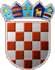 REPUBLIKA HRVATSKABRODSKO-POSAVSKA ŽUPANIJAOPĆINA NOVA KAPELANa temelju članka 39. .stavak 1. Zakona o proračunu("Narodne novine" broj 87/08, 136/12 i 15/15) i člankaStatuta Općine Nova Kapela ("Službeni vjesnik Brodsko-posavske županije" broj 4/2014 i Službene novine Općine Nova Kapela broj 28/18, 32/18 ,2/20 i 4/21), Općinsko vijeće općine Nova Kapela na 4.sjednici održanoj dana 29.11.2021. godine ,donijelo jePRORAČUN OPĆINE NOVA KAPELA ZA 2022. GODINU, PROJEKCIJE PRORAČUNA ZA 2023. I 2024.GODINUOPĆI DIOČlanak 1.Proračun Općine Nova Kapela za 2022. godinu i projekcije za 2023. i 2024. godinu (u daljnjem tekstu: Proračun)sastoji se od:RAČUN PRIHODA I RASHODAPlan proračuna 2022Projekcija za 2023Projekcija za 2024RASPOLOŽIVA SREDSTVA IZ PRETHODNIH GODINARAČUN FINANCIRANJAČlanak 2.Prihodi i primici, te rashodi i izdaci po ekonomskoj klasifikaciji utvrđuju se u Računu prihoda i rashoda u Proračunu za 2022. godinu i projekcijama za 2023. i 2024. godinu i Računu financiranja , kako slijedi:REPUBLIKA HRVATSKA BRODSKO-POSAVSKA ŽUPANIJA OPĆINA NOVA KAPELAPRIHODI I PRIMICIREPUBLIKA HRVATSKA BRODSKO-POSAVSKA ŽUPANIJA OPĆINA NOVA KAPELAREPUBLIKA HRVATSKA BRODSKO-POSAVSKA ŽUPANIJA OPĆINA NOVA KAPELAREPUBLIKA HRVATSKA BRODSKO-POSAVSKA ŽUPANIJA OPĆINA NOVA KAPELAPOSEBNI DIOČlanak 3.Proračun Općine Nova Kapela za 2022.godinu te projekcije proračuna za 2023. i 2024.godinuPosebni dio programska klasifikacijaRashodi poslovanja i rashodi za nabavu nefinancijske imovine u Proračunu Općine Nova Kapela za 2022.godinu , te projekcije proračuna za 2023. i 2024.godinu raspoređeni su po nositeljima ,korisnicima u Posebnom dijelu proračuna prema organizacijskoj i programskoj klasifikaciji na razini odjeljka ekonomske klasifikacije kako slijedi :REPUBLIKA HRVATSKA BRODSKO-POSAVSKA ŽUPANIJA OPĆINA NOVA KAPELAIV. ZAVRŠNE ODREDBEČlanak 4.Proračun Općine Nova Kapela za 2022.godinu i projekcije proračuna za 2023. i 2024.godinu objavit će se u Službenim novinama Općine Nova Kapela i na internetskim stranicama Općine Nova Kapela, a primjenjuju se od 01.siječnja 2022.godine.REPUBLIKA HRVATSKA BRODSKO-POSAVSKA ŽUPANIJA OPĆINA NOVA KAPELAOPĆINSKO VIJEĆEKlasa: 400-01/21-01/18		PREDSJEDNICA Urbroj:2178/20-03-21-2	OPĆINSKOG VIJEĆANova Kapela,29.11.2021. .	Vesna JergovićPrihodi poslovanja32.182.154,00 kn27.679.898,00 kn23.136.580,00 knPrihodi od prodaje nefinancijske imovine546.750,00 kn552.218,00 kn563.515,00 knUKUPNO PRIHODA32.728.904,00 kn28.232.116,00 kn23.700.095,00 knRashodi poslovanja11.270.398,00 kn11.399.303,00 kn11.514.035,00 knRashodi za nabavu nefinancijske imovine18.462.851,00 kn16.832.813,00 kn12.186.060,00 knUKUPNO RASHODARAZLIKA VIŠAK/MANJAK29.733.249,00 kn28.232.116,00 kn23.700.095,00 knUKUPNO RASHODARAZLIKA VIŠAK/MANJAK2.995.655,00 kn0,00 kn0,00 knUkupan donos viška/manjka iz prethodnih godina-1.036.675,00 kn0,00 kn0,00 knDio koji će se rasporediti/pokriti u razdoblju-1.036.675,00 kn0,00 kn0,00 knPrimici od financijske imovine i zaduživanja0,00 kn0,00 kn0,00 knIzdaci za financijsku imovinu i otplate zajmova1.958.980,00 kn0,00 kn0,00 knNETO FINANCIRANJE-1.958.980,00 kn0,00 kn0,00 knVIŠAK/MANJAK + NETO FINANCIRANJE + RASPOLOŽIVA SREDSTVA IZ PRETHODNIHGODINA0,00 kn0,00 kn0,00 knRačun/ PozicijaOpisPlan proračuna2022Projekcija za 2023Projekcija za 2024Indeks 5/3Indeks 5/412345676Prihodi poslovanja32.182.154,0027.679.898,0023.136.580,0071,8983,5961Prihodi od poreza4.122.839,003.797.497,003.831.136,0092,92100,89611Porez i prirez na dohodak3.603.733,00613Porezi na imovinu459.106,00614Porezi na robu i usluge60.000,0063Pomoći iz inozemstva i od subjekata unutar općeg proračuna24.851.549,0021.164.727,0016.560.864,0066,6478,25633Pomoći proračunu iz drugih proračuna7.926.579,00634Pomoći od izvanproračunskih korisnika277.944,00638Pomoći iz državnog proračuna temeljem prijenosa EU sredstava16.647.026,0064Prihodi od imovine542.300,00547.723,00553.146,00102,00100,99641Prihodi od financijske imovine20.000,00642Prihodi od nefinancijske imovine522.300,0065Prihodi od upravnih i administrativnih pristojbi, pristojbi po posebnim propisima i naknada2.665.466,002.169.951,002.191.434,0082,22100,99651Upravne i administrativne pristojbe7.000,00652Prihodi po posebnim propisima1.289.284,00653Komunalni doprinosi i naknade1.369.182,007Prihodi od prodaje nefinancijske imovine546.750,00552.218,00563.515,00103,07102,0571Prihodi od prodaje neproizvedene dugotrajne imovine463.073,00467.704,00478.164,00103,26102,24711Prihodi od prodaje materijalne imovine - prirodnih bogatstava463.073,00PRORAČUN OPĆINE NOVA KAPELA ZA 2022. GODINU, PROJEKCIJE PRORAČUNA ZA 2023. I 2024.GODINUA. RAČUN PRIHODA I RASHODA (PRIHODI)PRORAČUN OPĆINE NOVA KAPELA ZA 2022. GODINU, PROJEKCIJE PRORAČUNA ZA 2023. I 2024.GODINUA. RAČUN PRIHODA I RASHODA (PRIHODI)PRORAČUN OPĆINE NOVA KAPELA ZA 2022. GODINU, PROJEKCIJE PRORAČUNA ZA 2023. I 2024.GODINUA. RAČUN PRIHODA I RASHODA (PRIHODI)PRORAČUN OPĆINE NOVA KAPELA ZA 2022. GODINU, PROJEKCIJE PRORAČUNA ZA 2023. I 2024.GODINUA. RAČUN PRIHODA I RASHODA (PRIHODI)PRORAČUN OPĆINE NOVA KAPELA ZA 2022. GODINU, PROJEKCIJE PRORAČUNA ZA 2023. I 2024.GODINUA. RAČUN PRIHODA I RASHODA (PRIHODI)PRORAČUN OPĆINE NOVA KAPELA ZA 2022. GODINU, PROJEKCIJE PRORAČUNA ZA 2023. I 2024.GODINUA. RAČUN PRIHODA I RASHODA (PRIHODI)PRORAČUN OPĆINE NOVA KAPELA ZA 2022. GODINU, PROJEKCIJE PRORAČUNA ZA 2023. I 2024.GODINUA. RAČUN PRIHODA I RASHODA (PRIHODI)PRORAČUN OPĆINE NOVA KAPELA ZA 2022. GODINU, PROJEKCIJE PRORAČUNA ZA 2023. I 2024.GODINUA. RAČUN PRIHODA I RASHODA (PRIHODI)Račun/ Pozicija1Račun/ Pozicija1Opis2Plan proračuna20223Projekcija za 20234Projekcija za 20245Indeks 5/36Indeks 5/4772Prihodi od prodaje proizvedene dugotrajne imovine83.677,0084.514,0085.351,00102,00100,99721Prihodi od prodaje građevinskih objekata83.677,008Primici od financijske imovine i zaduživanja0,000,000,0084Primici od zaduživanja0,000,000,00844Primljeni krediti i zajmovi od kreditnih i ostalih financijskih institucija izvan javnog sektora0,00845Primljeni zajmovi od trgovačkih društava i obrtnika izvan javnog sektora0,00UKUPNO32.728.904,0028.232.116,0023.700.095,0072,4183,95Račun/ Pozicija1Račun/ Pozicija1Opis2Plan proračuna20223Projekcija za 20234Projekcija za 20245Indeks 5/36Indeks 5/473Rashodi poslovanja11.270.398,0011.399.303,0011.514.035,00102,16101,0131Rashodi za zaposlene1.524.018,001.539.259,001.554.499,00102,00100,99311Plaće (Bruto)1.240.444,00312Ostali rashodi za zaposlene78.900,00313Doprinosi na plaće204.674,0032Materijalni rashodi4.383.249,004.447.281,004.497.143,00102,60101,12321Naknade troškova zaposlenima56.048,00322Rashodi za materijal i energiju797.900,00323Rashodi za usluge3.044.201,00324Naknade troškova osobama izvan radnog odnosa2.000,00329Ostali nespomenuti rashodi poslovanja483.100,0034Financijski rashodi207.000,00209.070,00211.140,00102,00100,99342Kamate za primljene kredite i zajmove120.000,00343Ostali financijski rashodi87.000,0035Subvencije75.000,0075.750,0076.500,00102,00100,99352Subvencije trgovačkim društvima, zadrugama, poljoprivrednicima iobrtnicima izvan javnog sektora75.000,0036Pomoći dane u inozemstvo i unutar općeg proračuna1.400.000,001.414.000,001.428.000,00102,00100,99363Pomoći unutar općeg proračuna1.300.000,00366Pomoći proračunskim korisnicima drugih proračuna100.000,0037Naknade građanima i kućanstvima na temelju osiguranja i drugenaknade745.000,00748.450,00751.900,00100,93100,46372Ostale naknade građanima i kućanstvima iz proračuna745.000,00PRORAČUN OPĆINE NOVA KAPELA ZA 2022. GODINU, PROJEKCIJE PRORAČUNA ZA 2023. I 2024.GODINUA. RAČUN PRIHODA I RASHODA (RASHODI)PRORAČUN OPĆINE NOVA KAPELA ZA 2022. GODINU, PROJEKCIJE PRORAČUNA ZA 2023. I 2024.GODINUA. RAČUN PRIHODA I RASHODA (RASHODI)PRORAČUN OPĆINE NOVA KAPELA ZA 2022. GODINU, PROJEKCIJE PRORAČUNA ZA 2023. I 2024.GODINUA. RAČUN PRIHODA I RASHODA (RASHODI)PRORAČUN OPĆINE NOVA KAPELA ZA 2022. GODINU, PROJEKCIJE PRORAČUNA ZA 2023. I 2024.GODINUA. RAČUN PRIHODA I RASHODA (RASHODI)PRORAČUN OPĆINE NOVA KAPELA ZA 2022. GODINU, PROJEKCIJE PRORAČUNA ZA 2023. I 2024.GODINUA. RAČUN PRIHODA I RASHODA (RASHODI)PRORAČUN OPĆINE NOVA KAPELA ZA 2022. GODINU, PROJEKCIJE PRORAČUNA ZA 2023. I 2024.GODINUA. RAČUN PRIHODA I RASHODA (RASHODI)PRORAČUN OPĆINE NOVA KAPELA ZA 2022. GODINU, PROJEKCIJE PRORAČUNA ZA 2023. I 2024.GODINUA. RAČUN PRIHODA I RASHODA (RASHODI)PRORAČUN OPĆINE NOVA KAPELA ZA 2022. GODINU, PROJEKCIJE PRORAČUNA ZA 2023. I 2024.GODINUA. RAČUN PRIHODA I RASHODA (RASHODI)Račun/ Pozicija1Račun/ Pozicija1Opis2Plan proračuna20223Projekcija za 20234Projekcija za 20245Indeks 5/36Indeks 5/4738Ostali rashodi2.936.131,002.965.493,002.994.853,00102,00100,99381Tekuće donacije1.614.800,00385Proračunska pričuva50.000,00386Kapitalne pomoći1.271.331,004Rashodi za nabavu nefinancijske imovine18.462.851,0016.832.813,0012.186.060,0066,0072,3941Rashodi za nabavu neproizvedene dugotrajne imovine100.000,00101.000,00102.000,00102,00100,99411Materijalna imovina - prirodna bogatstva100.000,0042Rashodi za nabavu proizvedene dugotrajne imovine10.391.909,0013.499.366,0011.186.460,00107,6582,87421Građevinski objekti9.718.909,00422Postrojenja i oprema408.000,00426Nematerijalna proizvedena imovina265.000,0045Rashodi za dodatna ulaganja na nefinancijskoj imovini7.970.942,003.232.447,00897.600,0011,2627,77451Dodatna ulaganja na građevinskim objektima7.970.942,00UKUPNO29.733.249,0028.232.116,0023.700.095,0079,7183,95Račun/ Pozicija1Račun/ Pozicija1Opis2Plan proračuna20223Projekcija za 20234Projekcija za 20245Indeks 5/36Indeks 5/475Izdaci za financijsku imovinu i otplate zajmova-1.958.980,000,000,000,0054Izdaci za otplatu glavnice primljenih kredita i zajmova-1.958.980,000,000,000,00544Otplata glavnice primljenih kredita i zajmova od kreditnih i ostalih financijskih institucija izvan javnog sektora-1.600.000,00545Otplata glavnice primljenih zajmova od trgovačkih društava i obrtnika izvanjavnog sektora-358.980,008Primici od financijske imovine i zaduživanja0,000,000,0084Primici od zaduživanja0,000,000,00844Primljeni krediti i zajmovi od kreditnih i ostalih financijskih institucija izvan javnog sektora0,00845Primljeni zajmovi od trgovačkih društava i obrtnika izvan javnog sektora0,00UKUPNO-1.958.980,000,000,000,00Račun/ Pozicija1Račun/ Pozicija1Opis2Plan proračuna20223Projekcija za 20234Projekcija za 20245Indeks 5/36Indeks 5/479Vlastiti izvori-1.036.675,000,000,000,0092Rezultat poslovanja-1.036.675,000,000,000,00922Višak/manjak prihoda-1.036.675,00UKUPNO-1.036.675,000,000,000,00PRORAČUN OPĆINE NOVA KAPELA ZA 2022. GODINU, PROJEKCIJE PRORAČUNA ZA 2023. I 2024.GODINUPOSEBNI DIO - PROGRAMSKA KLASIFIKACIJAPRORAČUN OPĆINE NOVA KAPELA ZA 2022. GODINU, PROJEKCIJE PRORAČUNA ZA 2023. I 2024.GODINUPOSEBNI DIO - PROGRAMSKA KLASIFIKACIJAPRORAČUN OPĆINE NOVA KAPELA ZA 2022. GODINU, PROJEKCIJE PRORAČUNA ZA 2023. I 2024.GODINUPOSEBNI DIO - PROGRAMSKA KLASIFIKACIJAPRORAČUN OPĆINE NOVA KAPELA ZA 2022. GODINU, PROJEKCIJE PRORAČUNA ZA 2023. I 2024.GODINUPOSEBNI DIO - PROGRAMSKA KLASIFIKACIJAPRORAČUN OPĆINE NOVA KAPELA ZA 2022. GODINU, PROJEKCIJE PRORAČUNA ZA 2023. I 2024.GODINUPOSEBNI DIO - PROGRAMSKA KLASIFIKACIJAPRORAČUN OPĆINE NOVA KAPELA ZA 2022. GODINU, PROJEKCIJE PRORAČUNA ZA 2023. I 2024.GODINUPOSEBNI DIO - PROGRAMSKA KLASIFIKACIJAPRORAČUN OPĆINE NOVA KAPELA ZA 2022. GODINU, PROJEKCIJE PRORAČUNA ZA 2023. I 2024.GODINUPOSEBNI DIO - PROGRAMSKA KLASIFIKACIJAPRORAČUN OPĆINE NOVA KAPELA ZA 2022. GODINU, PROJEKCIJE PRORAČUNA ZA 2023. I 2024.GODINUPOSEBNI DIO - PROGRAMSKA KLASIFIKACIJAPRORAČUN OPĆINE NOVA KAPELA ZA 2022. GODINU, PROJEKCIJE PRORAČUNA ZA 2023. I 2024.GODINUPOSEBNI DIO - PROGRAMSKA KLASIFIKACIJAPRORAČUN OPĆINE NOVA KAPELA ZA 2022. GODINU, PROJEKCIJE PRORAČUNA ZA 2023. I 2024.GODINUPOSEBNI DIO - PROGRAMSKA KLASIFIKACIJAPRORAČUN OPĆINE NOVA KAPELA ZA 2022. GODINU, PROJEKCIJE PRORAČUNA ZA 2023. I 2024.GODINUPOSEBNI DIO - PROGRAMSKA KLASIFIKACIJAPRORAČUN OPĆINE NOVA KAPELA ZA 2022. GODINU, PROJEKCIJE PRORAČUNA ZA 2023. I 2024.GODINUPOSEBNI DIO - PROGRAMSKA KLASIFIKACIJAPRORAČUN OPĆINE NOVA KAPELA ZA 2022. GODINU, PROJEKCIJE PRORAČUNA ZA 2023. I 2024.GODINUPOSEBNI DIO - PROGRAMSKA KLASIFIKACIJAPRORAČUN OPĆINE NOVA KAPELA ZA 2022. GODINU, PROJEKCIJE PRORAČUNA ZA 2023. I 2024.GODINUPOSEBNI DIO - PROGRAMSKA KLASIFIKACIJAPRORAČUN OPĆINE NOVA KAPELA ZA 2022. GODINU, PROJEKCIJE PRORAČUNA ZA 2023. I 2024.GODINUPOSEBNI DIO - PROGRAMSKA KLASIFIKACIJARačun/Pozicija1Račun/Pozicija1Račun/Pozicija1Račun/Pozicija1Račun/Pozicija1Račun/Pozicija1Račun/Pozicija1Račun/Pozicija1Račun/Pozicija1Opis2Plan proračuna20223Projekcija za 20234Projekcija za 20245Indeks 5/36Indeks 5/47RAZDJEL001RAZDJEL001RAZDJEL001RAZDJEL001RAZDJEL001RAZDJEL001RAZDJEL001RAZDJEL001RAZDJEL001OPĆINSKO VIJEĆE I OPĆINSKI NAČELNIK560.733,00566.340,00571.949,001,021,01GLAVA 00101GLAVA 00101GLAVA 00101GLAVA 00101GLAVA 00101GLAVA 00101GLAVA 00101GLAVA 00101GLAVA 00101OPĆINSKO VIJEĆE51.000,0051.510,0052.020,001,021,01Izv.1OPĆINSKO VIJEĆE51.000,0051.510,0052.020,001,021,01Program1001Program1001Program1001Program1001Program1001Program1001Program1001Program1001Program1001MJERE I AKTIVNOSTI ZA OSIGURANJE RADA IZ DJELOKRUGAPREDSTAVNIČKOGA TIJELA51.000,0051.510,0052.020,001,021,01Akt. A100001Akt. A100001Akt. A100001Akt. A100001Akt. A100001Akt. A100001Akt. A100001Akt. A100001Akt. A100001SJEDNICE OPĆINSKOG VIJEĆA I NAKNADE PREDSTAVNIČKIM TIJELIMAFunkcija: 0111 Izvršna i zakonodavna tijela25.000,0025.250,0025.500,001,021,01Izvor: 110Izvor: 110Izvor: 110Izvor: 110Izvor: 110Izvor: 110Izvor: 110Izvor: 110Izvor: 110Opći prihodi i primici25.000,0025.250,0025.500,001,021,013232323232Materijalni rashodi25.000,0025.250,0025.500,001,021,01329329329329329Ostali nespomenuti rashodi poslovanja25.000,00Akt. A100002Akt. A100002Akt. A100002Akt. A100002Akt. A100002Akt. A100002Akt. A100002Akt. A100002Akt. A100002FINANCIRANJE POLITIČKIH STRANAKA I VIJEĆNIKA LISTE GRUPE BIRAČAFunkcija: 0111 Izvršna i zakonodavna tijela26.000,0026.260,0026.520,001,021,01Izvor: 110Izvor: 110Izvor: 110Izvor: 110Izvor: 110Izvor: 110Izvor: 110Izvor: 110Izvor: 110Opći prihodi i primici26.000,0026.260,0026.520,001,021,013838383838Ostali rashodi26.000,0026.260,0026.520,001,021,01381381381381381Tekuće donacije26.000,00GLAVA 00102GLAVA 00102GLAVA 00102GLAVA 00102GLAVA 00102GLAVA 00102GLAVA 00102GLAVA 00102GLAVA 00102OPĆINSKI NAČELNIK509.733,00514.830,00519.929,001,021,01Izv.1OPĆINSKI NAČELNIK509.733,00514.830,00519.929,001,021,01Program1002Program1002Program1002Program1002Program1002Program1002Program1002Program1002Program1002MJERE I AKTIVNOSTI ZA OSIGURANJE RADA IZ DJELOKRUGAIZVRŠNOG TIJELA509.733,00514.830,00519.929,001,021,01Akt. A100004Akt. A100004Akt. A100004Akt. A100004Akt. A100004Akt. A100004Akt. A100004Akt. A100004Akt. A100004POSLOVANJE UREDA NAČELNIKAFunkcija: 0111 Izvršna i zakonodavna tijela239.733,00242.130,00244.529,001,021,01Izvor: 110Izvor: 110Izvor: 110Izvor: 110Izvor: 110Izvor: 110Izvor: 110Izvor: 110Izvor: 110Opći prihodi i primici239.733,00242.130,00244.529,001,021,01PRORAČUN OPĆINE NOVA KAPELA ZA 2022. GODINU, PROJEKCIJE PRORAČUNA ZA 2023. I 2024.GODINUPOSEBNI DIO - PROGRAMSKA KLASIFIKACIJAPRORAČUN OPĆINE NOVA KAPELA ZA 2022. GODINU, PROJEKCIJE PRORAČUNA ZA 2023. I 2024.GODINUPOSEBNI DIO - PROGRAMSKA KLASIFIKACIJAPRORAČUN OPĆINE NOVA KAPELA ZA 2022. GODINU, PROJEKCIJE PRORAČUNA ZA 2023. I 2024.GODINUPOSEBNI DIO - PROGRAMSKA KLASIFIKACIJAPRORAČUN OPĆINE NOVA KAPELA ZA 2022. GODINU, PROJEKCIJE PRORAČUNA ZA 2023. I 2024.GODINUPOSEBNI DIO - PROGRAMSKA KLASIFIKACIJAPRORAČUN OPĆINE NOVA KAPELA ZA 2022. GODINU, PROJEKCIJE PRORAČUNA ZA 2023. I 2024.GODINUPOSEBNI DIO - PROGRAMSKA KLASIFIKACIJAPRORAČUN OPĆINE NOVA KAPELA ZA 2022. GODINU, PROJEKCIJE PRORAČUNA ZA 2023. I 2024.GODINUPOSEBNI DIO - PROGRAMSKA KLASIFIKACIJAPRORAČUN OPĆINE NOVA KAPELA ZA 2022. GODINU, PROJEKCIJE PRORAČUNA ZA 2023. I 2024.GODINUPOSEBNI DIO - PROGRAMSKA KLASIFIKACIJAPRORAČUN OPĆINE NOVA KAPELA ZA 2022. GODINU, PROJEKCIJE PRORAČUNA ZA 2023. I 2024.GODINUPOSEBNI DIO - PROGRAMSKA KLASIFIKACIJAPRORAČUN OPĆINE NOVA KAPELA ZA 2022. GODINU, PROJEKCIJE PRORAČUNA ZA 2023. I 2024.GODINUPOSEBNI DIO - PROGRAMSKA KLASIFIKACIJAPRORAČUN OPĆINE NOVA KAPELA ZA 2022. GODINU, PROJEKCIJE PRORAČUNA ZA 2023. I 2024.GODINUPOSEBNI DIO - PROGRAMSKA KLASIFIKACIJAPRORAČUN OPĆINE NOVA KAPELA ZA 2022. GODINU, PROJEKCIJE PRORAČUNA ZA 2023. I 2024.GODINUPOSEBNI DIO - PROGRAMSKA KLASIFIKACIJAPRORAČUN OPĆINE NOVA KAPELA ZA 2022. GODINU, PROJEKCIJE PRORAČUNA ZA 2023. I 2024.GODINUPOSEBNI DIO - PROGRAMSKA KLASIFIKACIJAPRORAČUN OPĆINE NOVA KAPELA ZA 2022. GODINU, PROJEKCIJE PRORAČUNA ZA 2023. I 2024.GODINUPOSEBNI DIO - PROGRAMSKA KLASIFIKACIJAPRORAČUN OPĆINE NOVA KAPELA ZA 2022. GODINU, PROJEKCIJE PRORAČUNA ZA 2023. I 2024.GODINUPOSEBNI DIO - PROGRAMSKA KLASIFIKACIJAPRORAČUN OPĆINE NOVA KAPELA ZA 2022. GODINU, PROJEKCIJE PRORAČUNA ZA 2023. I 2024.GODINUPOSEBNI DIO - PROGRAMSKA KLASIFIKACIJARačun/Pozicija1Račun/Pozicija1Račun/Pozicija1Račun/Pozicija1Račun/Pozicija1Račun/Pozicija1Račun/Pozicija1Račun/Pozicija1Račun/Pozicija1Opis2Plan proračuna20223Projekcija za 20234Projekcija za 20245Indeks 5/36Indeks 5/473131313131Rashodi za zaposlene170.733,00172.440,00174.149,001,021,01311311311311311Plaće (Bruto)146.552,00313313313313313Doprinosi na plaće24.181,003232323232Materijalni rashodi69.000,0069.690,0070.380,001,021,01329329329329329Ostali nespomenuti rashodi poslovanja69.000,00Akt. A100005Akt. A100005Akt. A100005Akt. A100005Akt. A100005Akt. A100005Akt. A100005Akt. A100005Akt. A100005PRORAČUNSKA PRIČUVAFunkcija: 0111 Izvršna i zakonodavna tijela50.000,0050.500,0051.000,001,021,01Izvor: 110Izvor: 110Izvor: 110Izvor: 110Izvor: 110Izvor: 110Izvor: 110Izvor: 110Izvor: 110Opći prihodi i primici50.000,0050.500,0051.000,001,021,013838383838Ostali rashodi50.000,0050.500,0051.000,001,021,01385385385385385Proračunska pričuva50.000,00Akt. A100008Akt. A100008Akt. A100008Akt. A100008Akt. A100008Akt. A100008Akt. A100008Akt. A100008Akt. A100008PRIGODNE PROSLAVE OPĆINEFunkcija: 0111 Izvršna i zakonodavna tijela180.000,00181.800,00183.600,001,021,01Izvor: 110Izvor: 110Izvor: 110Izvor: 110Izvor: 110Izvor: 110Izvor: 110Izvor: 110Izvor: 110Opći prihodi i primici180.000,00181.800,00183.600,001,021,013232323232Materijalni rashodi180.000,00181.800,00183.600,001,021,01323323323323323Rashodi za usluge66.000,00329329329329329Ostali nespomenuti rashodi poslovanja114.000,00Akt. A100068Akt. A100068Akt. A100068Akt. A100068Akt. A100068Akt. A100068Akt. A100068Akt. A100068Akt. A100068SPONZORSTVA I POKROVITELJSTVAFunkcija: 0111 Izvršna i zakonodavna tijela40.000,0040.400,0040.800,001,021,01Izvor: 110Izvor: 110Izvor: 110Izvor: 110Izvor: 110Izvor: 110Izvor: 110Izvor: 110Izvor: 110Opći prihodi i primici40.000,0040.400,0040.800,001,021,013232323232Materijalni rashodi40.000,0040.400,0040.800,001,021,01329329329329329Ostali nespomenuti rashodi poslovanja40.000,00RAZDJEL002RAZDJEL002RAZDJEL002RAZDJEL002RAZDJEL002RAZDJEL002RAZDJEL002RAZDJEL002RAZDJEL002JEDINSTVENI UPRAVNI ODJEL31.131.496,0027.665.776,0023.128.146,000,740,84GLAVA 00201GLAVA 00201GLAVA 00201GLAVA 00201GLAVA 00201GLAVA 00201GLAVA 00201GLAVA 00201GLAVA 00201JEDINSTVENI UPRAVNI ODJEL31.131.496,0027.665.776,0023.128.146,000,740,84Izv.1457JEDINSTVENI UPRAVNI ODJEL31.131.496,0027.665.776,0023.128.146,000,740,84Program2001Program2001Program2001Program2001Program2001Program2001Program2001Program2001Program2001MJERE I AKTIVNOSTI ZA OSIGURANJE RADA IZ DJELOKRUGAJEDINSTVENOG UPRAVNOG ODJELA4.809.328,002.878.853,002.907.354,000,601,01Akt. A100007Akt. A100007Akt. A100007Akt. A100007Akt. A100007Akt. A100007Akt. A100007Akt. A100007Akt. A100007ADMINISTRATIVNO, TEHNIČKO I STRUČNO OSOBLJE JEDINSTVENOGUPRAVNOG ODJELAFunkcija: 0131 Opće usluge vezane uz službenike533.417,00538.751,00544.085,001,021,01Izvor: 110Izvor: 110Izvor: 110Izvor: 110Izvor: 110Izvor: 110Izvor: 110Izvor: 110Izvor: 110Opći prihodi i primici533.417,00538.751,00544.085,001,021,01PRORAČUN OPĆINE NOVA KAPELA ZA 2022. GODINU, PROJEKCIJE PRORAČUNA ZA 2023. I 2024.GODINUPOSEBNI DIO - PROGRAMSKA KLASIFIKACIJAPRORAČUN OPĆINE NOVA KAPELA ZA 2022. GODINU, PROJEKCIJE PRORAČUNA ZA 2023. I 2024.GODINUPOSEBNI DIO - PROGRAMSKA KLASIFIKACIJAPRORAČUN OPĆINE NOVA KAPELA ZA 2022. GODINU, PROJEKCIJE PRORAČUNA ZA 2023. I 2024.GODINUPOSEBNI DIO - PROGRAMSKA KLASIFIKACIJAPRORAČUN OPĆINE NOVA KAPELA ZA 2022. GODINU, PROJEKCIJE PRORAČUNA ZA 2023. I 2024.GODINUPOSEBNI DIO - PROGRAMSKA KLASIFIKACIJAPRORAČUN OPĆINE NOVA KAPELA ZA 2022. GODINU, PROJEKCIJE PRORAČUNA ZA 2023. I 2024.GODINUPOSEBNI DIO - PROGRAMSKA KLASIFIKACIJAPRORAČUN OPĆINE NOVA KAPELA ZA 2022. GODINU, PROJEKCIJE PRORAČUNA ZA 2023. I 2024.GODINUPOSEBNI DIO - PROGRAMSKA KLASIFIKACIJAPRORAČUN OPĆINE NOVA KAPELA ZA 2022. GODINU, PROJEKCIJE PRORAČUNA ZA 2023. I 2024.GODINUPOSEBNI DIO - PROGRAMSKA KLASIFIKACIJAPRORAČUN OPĆINE NOVA KAPELA ZA 2022. GODINU, PROJEKCIJE PRORAČUNA ZA 2023. I 2024.GODINUPOSEBNI DIO - PROGRAMSKA KLASIFIKACIJARačun/Pozicija1Račun/Pozicija1Opis2Plan proračuna20223Projekcija za 20234Projekcija za 20245Indeks 5/36Indeks 5/4731Rashodi za zaposlene483.769,00488.607,00493.444,001,021,01311Plaće (Bruto)412.677,00312Ostali rashodi za zaposlene3.000,00313Doprinosi na plaće68.092,0032Materijalni rashodi49.648,0050.144,0050.641,001,021,01321Naknade troškova zaposlenima9.648,00323Rashodi za usluge39.000,00329Ostali nespomenuti rashodi poslovanja1.000,00Akt. A100011Akt. A100011NAKNADE I OSTALI TROŠKOVI ZAPOSLENICIMAFunkcija: 0131 Opće usluge vezane uz službenike53.000,0053.530,0054.060,001,021,01Izvor: 110Izvor: 110Opći prihodi i primici53.000,0053.530,0054.060,001,021,0131Rashodi za zaposlene20.000,0020.200,0020.400,001,021,01312Ostali rashodi za zaposlene20.000,0032Materijalni rashodi33.000,0033.330,0033.660,001,021,01321Naknade troškova zaposlenima29.400,00329Ostali nespomenuti rashodi poslovanja3.600,00Akt. A100012Akt. A100012USLUGE TELEFONA, INTERNETA I POŠTARINEFunkcija: 0133 Ostale opće usluge70.000,0070.701,0071.400,001,021,01Izvor: 110Izvor: 110Opći prihodi i primici70.000,0070.701,0071.400,001,021,0132Materijalni rashodi70.000,0070.701,0071.400,001,021,01323Rashodi za usluge70.000,00Akt. A100013Akt. A100013PROMIDŽBA I INFORMIRANJE OPĆINEFunkcija: 0133 Ostale opće usluge76.000,0076.760,0077.520,001,021,01Izvor: 110Izvor: 110Opći prihodi i primici76.000,0076.760,0077.520,001,021,0132Materijalni rashodi76.000,0076.760,0077.520,001,021,01323Rashodi za usluge76.000,00Akt. A100015Akt. A100015BANKARSKE USLUGE I USLUGE PLATNOG PROMETAFunkcija: 0112 Financijski i fiskalni poslovi20.000,0020.200,0020.400,001,021,01Izvor: 110Izvor: 110Opći prihodi i primici20.000,0020.200,0020.400,001,021,0134Financijski rashodi20.000,0020.200,0020.400,001,021,01PRORAČUN OPĆINE NOVA KAPELA ZA 2022. GODINU, PROJEKCIJE PRORAČUNA ZA 2023. I 2024.GODINUPOSEBNI DIO - PROGRAMSKA KLASIFIKACIJAPRORAČUN OPĆINE NOVA KAPELA ZA 2022. GODINU, PROJEKCIJE PRORAČUNA ZA 2023. I 2024.GODINUPOSEBNI DIO - PROGRAMSKA KLASIFIKACIJAPRORAČUN OPĆINE NOVA KAPELA ZA 2022. GODINU, PROJEKCIJE PRORAČUNA ZA 2023. I 2024.GODINUPOSEBNI DIO - PROGRAMSKA KLASIFIKACIJAPRORAČUN OPĆINE NOVA KAPELA ZA 2022. GODINU, PROJEKCIJE PRORAČUNA ZA 2023. I 2024.GODINUPOSEBNI DIO - PROGRAMSKA KLASIFIKACIJAPRORAČUN OPĆINE NOVA KAPELA ZA 2022. GODINU, PROJEKCIJE PRORAČUNA ZA 2023. I 2024.GODINUPOSEBNI DIO - PROGRAMSKA KLASIFIKACIJAPRORAČUN OPĆINE NOVA KAPELA ZA 2022. GODINU, PROJEKCIJE PRORAČUNA ZA 2023. I 2024.GODINUPOSEBNI DIO - PROGRAMSKA KLASIFIKACIJAPRORAČUN OPĆINE NOVA KAPELA ZA 2022. GODINU, PROJEKCIJE PRORAČUNA ZA 2023. I 2024.GODINUPOSEBNI DIO - PROGRAMSKA KLASIFIKACIJAPRORAČUN OPĆINE NOVA KAPELA ZA 2022. GODINU, PROJEKCIJE PRORAČUNA ZA 2023. I 2024.GODINUPOSEBNI DIO - PROGRAMSKA KLASIFIKACIJARačun/Pozicija1Račun/Pozicija1Opis2Plan proračuna20223Projekcija za 20234Projekcija za 20245Indeks 5/36Indeks 5/47343Ostali financijski rashodi20.000,00Akt. A100016Akt. A100016UREDSKI MATERIJAL I OSTALI MATERIJAL ZA POTREBE REDOVNOG POSLOVANJAFunkcija: 0133 Ostale opće usluge40.000,0040.400,0040.800,001,021,01Izvor: 110Izvor: 110Opći prihodi i primici40.000,0040.400,0040.800,001,021,0132Materijalni rashodi40.000,0040.400,0040.800,001,021,01322Rashodi za materijal i energiju40.000,00Akt. A100017Akt. A100017TROŠKOVI IZRADE DOKUMENTACIJA,PLANOVA I PROJEKATA I OSTALE USLUGE VANJSKIH SLUŽBIFunkcija: 0133 Ostale opće usluge550.000,00555.500,00561.000,001,021,01Izvor: 110Izvor: 110Opći prihodi i primici540.000,00545.400,00550.800,001,021,0132Materijalni rashodi515.000,00520.150,00525.300,001,021,01323Rashodi za usluge515.000,0042Rashodi za nabavu proizvedene dugotrajne imovine25.000,0025.250,0025.500,001,021,01426Nematerijalna proizvedena imovina25.000,00Izvor: 419Izvor: 419Naknada za katastarsku izmjeru nekretnina10.000,0010.100,0010.200,001,021,0132Materijalni rashodi10.000,0010.100,0010.200,001,021,01323Rashodi za usluge10.000,00Akt. A100018Akt. A100018FINANCIJSKI I OSTALI RASHODI POSLOVANJAFunkcija: 0112 Financijski i fiskalni poslovi2.147.580,00190.486,00192.372,000,091,01Izvor: 110Izvor: 110Opći prihodi i primici2.138.980,00181.800,00183.600,000,091,0134Financijski rashodi180.000,00181.800,00183.600,001,021,01342Kamate za primljene kredite i zajmove120.000,00343Ostali financijski rashodi60.000,0054Izdaci za otplatu glavnice primljenih kredita i zajmova1.958.980,000,000,000,00544Otplata glavnice primljenih kredita i zajmova od kreditnih i ostalih financijskih institucija izvan javnog sektora1.600.000,00545Otplata glavnice primljenih zajmova od trgovačkih društava i obrtnika izvan javnog sektora358.980,00Izvor: 420Izvor: 420Ostali prihodi po posebnim propisima8.600,008.686,008.772,001,021,0132Materijalni rashodi8.600,008.686,008.772,001,021,01323Rashodi za usluge8.600,00PRORAČUN OPĆINE NOVA KAPELA ZA 2022. GODINU, PROJEKCIJE PRORAČUNA ZA 2023. I 2024.GODINUPOSEBNI DIO - PROGRAMSKA KLASIFIKACIJAPRORAČUN OPĆINE NOVA KAPELA ZA 2022. GODINU, PROJEKCIJE PRORAČUNA ZA 2023. I 2024.GODINUPOSEBNI DIO - PROGRAMSKA KLASIFIKACIJAPRORAČUN OPĆINE NOVA KAPELA ZA 2022. GODINU, PROJEKCIJE PRORAČUNA ZA 2023. I 2024.GODINUPOSEBNI DIO - PROGRAMSKA KLASIFIKACIJAPRORAČUN OPĆINE NOVA KAPELA ZA 2022. GODINU, PROJEKCIJE PRORAČUNA ZA 2023. I 2024.GODINUPOSEBNI DIO - PROGRAMSKA KLASIFIKACIJAPRORAČUN OPĆINE NOVA KAPELA ZA 2022. GODINU, PROJEKCIJE PRORAČUNA ZA 2023. I 2024.GODINUPOSEBNI DIO - PROGRAMSKA KLASIFIKACIJAPRORAČUN OPĆINE NOVA KAPELA ZA 2022. GODINU, PROJEKCIJE PRORAČUNA ZA 2023. I 2024.GODINUPOSEBNI DIO - PROGRAMSKA KLASIFIKACIJAPRORAČUN OPĆINE NOVA KAPELA ZA 2022. GODINU, PROJEKCIJE PRORAČUNA ZA 2023. I 2024.GODINUPOSEBNI DIO - PROGRAMSKA KLASIFIKACIJAPRORAČUN OPĆINE NOVA KAPELA ZA 2022. GODINU, PROJEKCIJE PRORAČUNA ZA 2023. I 2024.GODINUPOSEBNI DIO - PROGRAMSKA KLASIFIKACIJARačun/Pozicija1Račun/Pozicija1Opis2Plan proračuna20223Projekcija za 20234Projekcija za 20245Indeks 5/36Indeks 5/47Akt. A100019Akt. A100019ČLANARINE, PRISTROJBE I NAKNADEFunkcija: 0133 Ostale opće usluge48.000,0048.480,0048.960,001,021,01Izvor: 110Izvor: 110Opći prihodi i primici48.000,0048.480,0048.960,001,021,0132Materijalni rashodi48.000,0048.480,0048.960,001,021,01323Rashodi za usluge40.000,00324Naknade troškova osobama izvan radnog odnosa2.000,00329Ostali nespomenuti rashodi poslovanja6.000,00Akt. K100119Akt. K100119PROJEKTIRANJE I IZGRADNJA VODOVODNOG SUSTAVA I VODOODVODNJEFunkcija: 0660 Rashodi vezani uz stanovanje i kom. pogodnosti koji nisu drugdje svrstani1.271.331,001.284.045,001.296.757,001,021,01Izvor: 110Izvor: 110Opći prihodi i primici167.160,00168.832,00170.503,001,021,0138Ostali rashodi167.160,00168.832,00170.503,001,021,01386Kapitalne pomoći167.160,00Izvor: 417Izvor: 417Šumski doprinos214.171,00216.313,00218.454,001,021,0138Ostali rashodi214.171,00216.313,00218.454,001,021,01386Kapitalne pomoći214.171,00Izvor: 546Izvor: 546Pomoći-VODOOPSKRBA890.000,00898.900,00907.800,001,021,0138Ostali rashodi890.000,00898.900,00907.800,001,021,01386Kapitalne pomoći890.000,00Program2002Program2002AKTIVNA POLITIKA ZAPOŠLJAVANJA217.944,00220.124,00222.303,001,021,01Akt. A100020Akt. A100020PROGRAM ZAPOŠLJAVANJA "RADOM ZA ZAJEDNICU" - JAVNI RADOVI- REVITALIZACIJA JAVNE POVRŠINEFunkcija: 0660 Rashodi vezani uz stanovanje i kom. pogodnosti koji nisu drugdje svrstani217.944,00220.124,00222.303,001,021,01Izvor: 110Izvor: 110Opći prihodi i primici20.000,0020.200,0020.400,001,021,0132Materijalni rashodi20.000,0020.200,0020.400,001,021,01329Ostali nespomenuti rashodi poslovanja20.000,00Izvor: 538Izvor: 538Pomoći-JAVNI RADOVI-JAVNE POVRŠINE-HZZAPOŠLJ197.944,00199.924,00201.903,001,021,0131Rashodi za zaposlene197.944,00199.924,00201.903,001,021,01311Plaće (Bruto)169.909,00313Doprinosi na plaće28.035,00PRORAČUN OPĆINE NOVA KAPELA ZA 2022. GODINU, PROJEKCIJE PRORAČUNA ZA 2023. I 2024.GODINUPOSEBNI DIO - PROGRAMSKA KLASIFIKACIJAPRORAČUN OPĆINE NOVA KAPELA ZA 2022. GODINU, PROJEKCIJE PRORAČUNA ZA 2023. I 2024.GODINUPOSEBNI DIO - PROGRAMSKA KLASIFIKACIJAPRORAČUN OPĆINE NOVA KAPELA ZA 2022. GODINU, PROJEKCIJE PRORAČUNA ZA 2023. I 2024.GODINUPOSEBNI DIO - PROGRAMSKA KLASIFIKACIJAPRORAČUN OPĆINE NOVA KAPELA ZA 2022. GODINU, PROJEKCIJE PRORAČUNA ZA 2023. I 2024.GODINUPOSEBNI DIO - PROGRAMSKA KLASIFIKACIJAPRORAČUN OPĆINE NOVA KAPELA ZA 2022. GODINU, PROJEKCIJE PRORAČUNA ZA 2023. I 2024.GODINUPOSEBNI DIO - PROGRAMSKA KLASIFIKACIJAPRORAČUN OPĆINE NOVA KAPELA ZA 2022. GODINU, PROJEKCIJE PRORAČUNA ZA 2023. I 2024.GODINUPOSEBNI DIO - PROGRAMSKA KLASIFIKACIJAPRORAČUN OPĆINE NOVA KAPELA ZA 2022. GODINU, PROJEKCIJE PRORAČUNA ZA 2023. I 2024.GODINUPOSEBNI DIO - PROGRAMSKA KLASIFIKACIJAPRORAČUN OPĆINE NOVA KAPELA ZA 2022. GODINU, PROJEKCIJE PRORAČUNA ZA 2023. I 2024.GODINUPOSEBNI DIO - PROGRAMSKA KLASIFIKACIJARačun/Pozicija1Račun/Pozicija1Opis2Plan proračuna20223Projekcija za 20234Projekcija za 20245Indeks 5/36Indeks 5/47Program2003Program2003RAZVOJ POLJOPRIVREDE352.000,00355.520,00359.040,001,021,01Akt. A100022Akt. A100022IZOBRAZBA POLJOPRIVREDNIKAFunkcija: 0442 Proizvodnja25.000,0025.250,0025.500,001,021,01Izvor: 740Izvor: 740Prihod od prodaje poljop.zemljišta u vl.države25.000,0025.250,0025.500,001,021,0135Subvencije25.000,0025.250,0025.500,001,021,01352Subvencije trgovačkim društvima, zadrugama, poljoprivrednicima i obrtnicima izvan javnogsektora25.000,00Akt. A100024Akt. A100024SUBVENCIJE POLJOPRIVREDNICIMAFunkcija: 0421 Poljoprivreda25.000,0025.250,0025.500,001,021,01Izvor: 740Izvor: 740Prihod od prodaje poljop.zemljišta u vl.države25.000,0025.250,0025.500,001,021,0135Subvencije25.000,0025.250,0025.500,001,021,01352Subvencije trgovačkim društvima, zadrugama, poljoprivrednicima i obrtnicima izvan javnogsektora25.000,00Akt. A100028Akt. A100028ODRŽAVANJE KANALSKE MREŽE , PRIJELAZA I PUTOVAFunkcija: 0421 Poljoprivreda200.000,00202.000,00204.000,001,021,01Izvor: 110Izvor: 110Opći prihodi i primici12.555,0012.681,0012.807,001,021,0132Materijalni rashodi12.555,0012.681,0012.807,001,021,01323Rashodi za usluge12.555,00Izvor: 415Izvor: 415Prihod od zakupa polj.zemljišta u vlasništvu držav102.500,00103.525,00104.550,001,021,0132Materijalni rashodi102.500,00103.525,00104.550,001,021,01323Rashodi za usluge102.500,00Izvor: 417Izvor: 417Šumski doprinos48.018,0048.498,0048.978,001,021,0132Materijalni rashodi48.018,0048.498,0048.978,001,021,01323Rashodi za usluge48.018,00Izvor: 420Izvor: 420Ostali prihodi po posebnim propisima15.000,0015.150,0015.300,001,021,0132Materijalni rashodi15.000,0015.150,0015.300,001,021,01323Rashodi za usluge15.000,00Izvor: 740Izvor: 740Prihod od prodaje poljop.zemljišta u vl.države21.927,0022.146,0022.365,001,021,0132Materijalni rashodi21.927,0022.146,0022.365,001,021,01323Rashodi za usluge21.927,00PRORAČUN OPĆINE NOVA KAPELA ZA 2022. GODINU, PROJEKCIJE PRORAČUNA ZA 2023. I 2024.GODINUPOSEBNI DIO - PROGRAMSKA KLASIFIKACIJAPRORAČUN OPĆINE NOVA KAPELA ZA 2022. GODINU, PROJEKCIJE PRORAČUNA ZA 2023. I 2024.GODINUPOSEBNI DIO - PROGRAMSKA KLASIFIKACIJAPRORAČUN OPĆINE NOVA KAPELA ZA 2022. GODINU, PROJEKCIJE PRORAČUNA ZA 2023. I 2024.GODINUPOSEBNI DIO - PROGRAMSKA KLASIFIKACIJAPRORAČUN OPĆINE NOVA KAPELA ZA 2022. GODINU, PROJEKCIJE PRORAČUNA ZA 2023. I 2024.GODINUPOSEBNI DIO - PROGRAMSKA KLASIFIKACIJAPRORAČUN OPĆINE NOVA KAPELA ZA 2022. GODINU, PROJEKCIJE PRORAČUNA ZA 2023. I 2024.GODINUPOSEBNI DIO - PROGRAMSKA KLASIFIKACIJAPRORAČUN OPĆINE NOVA KAPELA ZA 2022. GODINU, PROJEKCIJE PRORAČUNA ZA 2023. I 2024.GODINUPOSEBNI DIO - PROGRAMSKA KLASIFIKACIJAPRORAČUN OPĆINE NOVA KAPELA ZA 2022. GODINU, PROJEKCIJE PRORAČUNA ZA 2023. I 2024.GODINUPOSEBNI DIO - PROGRAMSKA KLASIFIKACIJAPRORAČUN OPĆINE NOVA KAPELA ZA 2022. GODINU, PROJEKCIJE PRORAČUNA ZA 2023. I 2024.GODINUPOSEBNI DIO - PROGRAMSKA KLASIFIKACIJARačun/Pozicija1Račun/Pozicija1Opis2Plan proračuna20223Projekcija za 20234Projekcija za 20245Indeks 5/36Indeks 5/47Akt. A100073Akt. A100073OBRANA OD TUČEFunkcija: 0550 Istraživanje i razvoj: Zaštita okoliša7.000,007.070,007.140,001,021,01Izvor: 415Izvor: 415Prihod od zakupa polj.zemljišta u vlasništvu držav7.000,007.070,007.140,001,021,0134Financijski rashodi7.000,007.070,007.140,001,021,01343Ostali financijski rashodi7.000,00Akt. A100091Akt. A100091POTICANJE POLJOPRIVREDNE DJELATNOSTI KROZ PROGRAM SUFINANCIRANJA UDRUGA IFunkcija: 0421 Poljoprivreda20.000,0020.200,0020.400,001,021,01Izvor: 415Izvor: 415Prihod od zakupa polj.zemljišta u vlasništvu držav17.500,0017.675,0017.850,001,021,0132Materijalni rashodi17.500,0017.675,0017.850,001,021,01329Ostali nespomenuti rashodi poslovanja17.500,00Izvor: 740Izvor: 740Prihod od prodaje poljop.zemljišta u vl.države2.500,002.525,002.550,001,021,0138Ostali rashodi2.500,002.525,002.550,001,021,01381Tekuće donacije2.500,00Akt. A100127Akt. A100127PROVEDBA JAVNIH NATJEČAJA - PRODAJA I ZAKUP POLJOPRIVREDNOG ZEMLJIŠTAFunkcija: 0421 Poljoprivreda75.000,0075.750,0076.500,001,021,01Izvor: 110Izvor: 110Opći prihodi i primici10.000,0010.100,0010.200,001,021,0132Materijalni rashodi10.000,0010.100,0010.200,001,021,01323Rashodi za usluge10.000,00Izvor: 415Izvor: 415Prihod od zakupa polj.zemljišta u vlasništvu držav30.000,0030.300,0030.600,001,021,0132Materijalni rashodi30.000,0030.300,0030.600,001,021,01323Rashodi za usluge30.000,00Izvor: 740Izvor: 740Prihod od prodaje poljop.zemljišta u vl.države35.000,0035.350,0035.700,001,021,0132Materijalni rashodi35.000,0035.350,0035.700,001,021,01323Rashodi za usluge35.000,00Program2004Program2004RAZVOJ GOSPODARSTVA618.000,00624.180,00630.360,001,021,01Akt. A100090Akt. A100090SUFINANCIRANJE LOKALNE AGENCIJEFunkcija: 0474 Višenamjenski razvojni projekti48.000,0048.480,0048.960,001,021,01Izvor: 740Izvor: 740Prihod od prodaje poljop.zemljišta u vl.države48.000,0048.480,0048.960,001,021,0138Ostali rashodi48.000,0048.480,0048.960,001,021,01PRORAČUN OPĆINE NOVA KAPELA ZA 2022. GODINU, PROJEKCIJE PRORAČUNA ZA 2023. I 2024.GODINUPOSEBNI DIO - PROGRAMSKA KLASIFIKACIJAPRORAČUN OPĆINE NOVA KAPELA ZA 2022. GODINU, PROJEKCIJE PRORAČUNA ZA 2023. I 2024.GODINUPOSEBNI DIO - PROGRAMSKA KLASIFIKACIJAPRORAČUN OPĆINE NOVA KAPELA ZA 2022. GODINU, PROJEKCIJE PRORAČUNA ZA 2023. I 2024.GODINUPOSEBNI DIO - PROGRAMSKA KLASIFIKACIJAPRORAČUN OPĆINE NOVA KAPELA ZA 2022. GODINU, PROJEKCIJE PRORAČUNA ZA 2023. I 2024.GODINUPOSEBNI DIO - PROGRAMSKA KLASIFIKACIJAPRORAČUN OPĆINE NOVA KAPELA ZA 2022. GODINU, PROJEKCIJE PRORAČUNA ZA 2023. I 2024.GODINUPOSEBNI DIO - PROGRAMSKA KLASIFIKACIJAPRORAČUN OPĆINE NOVA KAPELA ZA 2022. GODINU, PROJEKCIJE PRORAČUNA ZA 2023. I 2024.GODINUPOSEBNI DIO - PROGRAMSKA KLASIFIKACIJAPRORAČUN OPĆINE NOVA KAPELA ZA 2022. GODINU, PROJEKCIJE PRORAČUNA ZA 2023. I 2024.GODINUPOSEBNI DIO - PROGRAMSKA KLASIFIKACIJAPRORAČUN OPĆINE NOVA KAPELA ZA 2022. GODINU, PROJEKCIJE PRORAČUNA ZA 2023. I 2024.GODINUPOSEBNI DIO - PROGRAMSKA KLASIFIKACIJARačun/Pozicija1Račun/Pozicija1Opis2Plan proračuna20223Projekcija za 20234Projekcija za 20245Indeks 5/36Indeks 5/47381Tekuće donacije48.000,00Akt. A100093Akt. A100093POTICANJE MALOG I SREDNJEG PODUZETNIŠTVAFunkcija: 0474 Višenamjenski razvojni projekti50.000,0050.500,0051.000,001,021,01Izvor: 110Izvor: 110Opći prihodi i primici25.000,0025.250,0025.500,001,021,0135Subvencije25.000,0025.250,0025.500,001,021,01352Subvencije trgovačkim društvima, zadrugama, poljoprivrednicima i obrtnicima izvan javnogsektora25.000,00Izvor: 415Izvor: 415Prihod od zakupa polj.zemljišta u vlasništvu držav23.000,0023.230,0023.460,001,021,0132Materijalni rashodi23.000,0023.230,0023.460,001,021,01329Ostali nespomenuti rashodi poslovanja23.000,00Izvor: 420Izvor: 420Ostali prihodi po posebnim propisima2.000,002.020,002.040,001,021,0132Materijalni rashodi2.000,002.020,002.040,001,021,01329Ostali nespomenuti rashodi poslovanja2.000,00Akt. A100094Akt. A100094POTICANJE TURISTIČKE DJELATNOSTI KROZ PROGRAM SUFINANCIRANJAUDRUGAFunkcija: 0474 Višenamjenski razvojni projekti20.000,0020.200,0020.400,001,021,01Izvor: 110Izvor: 110Opći prihodi i primici20.000,0020.200,0020.400,001,021,0138Ostali rashodi20.000,0020.200,0020.400,001,021,01381Tekuće donacije20.000,00Akt. A100143Akt. A100143RAZVOJ TURIZMAFunkcija: 0474 Višenamjenski razvojni projekti200.000,00202.000,00204.000,001,021,01Izvor: 110Izvor: 110Opći prihodi i primici200.000,00202.000,00204.000,001,021,0138Ostali rashodi200.000,00202.000,00204.000,001,021,01381Tekuće donacije200.000,00Akt. K100089Akt. K100089IZGRADNJA INDUSTRIJSKE ZONEFunkcija: 0660 Rashodi vezani uz stanovanje i kom. pogodnosti koji nisu drugdje svrstani200.000,00202.000,00204.000,001,021,01Izvor: 110Izvor: 110Opći prihodi i primici120.000,00181.800,00183.600,001,531,0132Materijalni rashodi0,0060.600,0061.200,001,01323Rashodi za usluge0,0042Rashodi za nabavu proizvedene dugotrajne imovine120.000,00121.200,00122.400,001,021,01426Nematerijalna proizvedena imovina120.000,00Izvor: 412Izvor: 412Komunalna naknada80.000,0020.200,0020.400,000,261,01PRORAČUN OPĆINE NOVA KAPELA ZA 2022. GODINU, PROJEKCIJE PRORAČUNA ZA 2023. I 2024.GODINUPOSEBNI DIO - PROGRAMSKA KLASIFIKACIJAPRORAČUN OPĆINE NOVA KAPELA ZA 2022. GODINU, PROJEKCIJE PRORAČUNA ZA 2023. I 2024.GODINUPOSEBNI DIO - PROGRAMSKA KLASIFIKACIJAPRORAČUN OPĆINE NOVA KAPELA ZA 2022. GODINU, PROJEKCIJE PRORAČUNA ZA 2023. I 2024.GODINUPOSEBNI DIO - PROGRAMSKA KLASIFIKACIJAPRORAČUN OPĆINE NOVA KAPELA ZA 2022. GODINU, PROJEKCIJE PRORAČUNA ZA 2023. I 2024.GODINUPOSEBNI DIO - PROGRAMSKA KLASIFIKACIJAPRORAČUN OPĆINE NOVA KAPELA ZA 2022. GODINU, PROJEKCIJE PRORAČUNA ZA 2023. I 2024.GODINUPOSEBNI DIO - PROGRAMSKA KLASIFIKACIJAPRORAČUN OPĆINE NOVA KAPELA ZA 2022. GODINU, PROJEKCIJE PRORAČUNA ZA 2023. I 2024.GODINUPOSEBNI DIO - PROGRAMSKA KLASIFIKACIJAPRORAČUN OPĆINE NOVA KAPELA ZA 2022. GODINU, PROJEKCIJE PRORAČUNA ZA 2023. I 2024.GODINUPOSEBNI DIO - PROGRAMSKA KLASIFIKACIJAPRORAČUN OPĆINE NOVA KAPELA ZA 2022. GODINU, PROJEKCIJE PRORAČUNA ZA 2023. I 2024.GODINUPOSEBNI DIO - PROGRAMSKA KLASIFIKACIJARačun/Pozicija1Račun/Pozicija1Opis2Plan proračuna20223Projekcija za 20234Projekcija za 20245Indeks 5/36Indeks 5/4732Materijalni rashodi80.000,0020.200,0020.400,000,261,01323Rashodi za usluge80.000,00Akt. K100134Akt. K100134KUPNJA ZEMLJIŠTAFunkcija: 0660 Rashodi vezani uz stanovanje i kom. pogodnosti koji nisu drugdje svrstani100.000,00101.000,00102.000,001,021,01Izvor: 110Izvor: 110Opći prihodi i primici73.344,0074.077,0074.811,001,021,0141Rashodi za nabavu neproizvedene dugotrajne imovine73.344,0074.077,0074.811,001,021,01411Materijalna imovina - prirodna bogatstva73.344,00Izvor: 411Izvor: 411Komunalni doprinos26.656,0026.923,0027.189,001,021,0141Rashodi za nabavu neproizvedene dugotrajne imovine26.656,0026.923,0027.189,001,021,01411Materijalna imovina - prirodna bogatstva26.656,00Program2005Program2005ODRŽAVANJE OBJEKATA I UREĐAJA KOMUNALNEINFRASTRUKTURE1.467.501,001.482.176,001.502.681,001,021,01Akt. A100025Akt. A100025ODRŽAVANJE I POTROŠNJA JAVNE RASVJETEFunkcija: 0660 Rashodi vezani uz stanovanje i kom. pogodnosti koji nisu drugdje svrstani250.000,00252.500,00255.000,001,021,01Izvor: 412Izvor: 412Komunalna naknada250.000,00252.500,00255.000,001,021,0132Materijalni rashodi250.000,00252.500,00255.000,001,021,01322Rashodi za materijal i energiju150.000,00323Rashodi za usluge100.000,00Akt. A100027Akt. A100027REDOVITO ODRŽAVANJE NERAZVRSTANIH CESTA I PUTOVAFunkcija: 0660 Rashodi vezani uz stanovanje i kom. pogodnosti koji nisu drugdje svrstani489.001,00493.891,00504.610,001,031,02Izvor: 412Izvor: 412Komunalna naknada131.243,00132.555,00133.867,001,021,0132Materijalni rashodi131.243,00132.555,00133.867,001,021,01323Rashodi za usluge131.243,00Izvor: 417Izvor: 417Šumski doprinos52.112,0052.633,0053.154,001,021,0132Materijalni rashodi52.112,0052.633,0053.154,001,021,01323Rashodi za usluge52.112,00Izvor: 740Izvor: 740Prihod od prodaje poljop.zemljišta u vl.države305.646,00308.703,00317.589,001,041,0332Materijalni rashodi305.646,00308.703,00317.589,001,041,03323Rashodi za usluge305.646,00Akt. A100031Akt. A100031ZIMSKO ODRŽAVANJE NERAZVRSTANIH CESTAFunkcija: 0660 Rashodi vezani uz stanovanje i kom. pogodnosti koji nisu drugdje svrstani40.000,0040.400,0040.801,001,021,01PRORAČUN OPĆINE NOVA KAPELA ZA 2022. GODINU, PROJEKCIJE PRORAČUNA ZA 2023. I 2024.GODINUPOSEBNI DIO - PROGRAMSKA KLASIFIKACIJAPRORAČUN OPĆINE NOVA KAPELA ZA 2022. GODINU, PROJEKCIJE PRORAČUNA ZA 2023. I 2024.GODINUPOSEBNI DIO - PROGRAMSKA KLASIFIKACIJAPRORAČUN OPĆINE NOVA KAPELA ZA 2022. GODINU, PROJEKCIJE PRORAČUNA ZA 2023. I 2024.GODINUPOSEBNI DIO - PROGRAMSKA KLASIFIKACIJAPRORAČUN OPĆINE NOVA KAPELA ZA 2022. GODINU, PROJEKCIJE PRORAČUNA ZA 2023. I 2024.GODINUPOSEBNI DIO - PROGRAMSKA KLASIFIKACIJAPRORAČUN OPĆINE NOVA KAPELA ZA 2022. GODINU, PROJEKCIJE PRORAČUNA ZA 2023. I 2024.GODINUPOSEBNI DIO - PROGRAMSKA KLASIFIKACIJAPRORAČUN OPĆINE NOVA KAPELA ZA 2022. GODINU, PROJEKCIJE PRORAČUNA ZA 2023. I 2024.GODINUPOSEBNI DIO - PROGRAMSKA KLASIFIKACIJAPRORAČUN OPĆINE NOVA KAPELA ZA 2022. GODINU, PROJEKCIJE PRORAČUNA ZA 2023. I 2024.GODINUPOSEBNI DIO - PROGRAMSKA KLASIFIKACIJAPRORAČUN OPĆINE NOVA KAPELA ZA 2022. GODINU, PROJEKCIJE PRORAČUNA ZA 2023. I 2024.GODINUPOSEBNI DIO - PROGRAMSKA KLASIFIKACIJARačun/Pozicija1Račun/Pozicija1Opis2Plan proračuna20223Projekcija za 20234Projekcija za 20245Indeks 5/36Indeks 5/47Izvor: 412Izvor: 412Komunalna naknada40.000,0040.400,0040.801,001,021,0132Materijalni rashodi40.000,0040.400,0040.801,001,021,01323Rashodi za usluge40.000,00Akt. A100136Akt. A100136ODRŽAVANJE GRAĐEVINA JAVNE ODVODNJE OBORINSKIH VODAFunkcija: 0660 Rashodi vezani za stanovanje i komunalne pogodnosti koji nisu drugdje svrstani200.000,00202.000,00204.000,001,021,01Izvor: 417Izvor: 417Šumski doprinos200.000,00202.000,00204.000,001,021,0132Materijalni rashodi200.000,00202.000,00204.000,001,021,01323Rashodi za usluge200.000,00Akt. A100148Akt. A100148ODRŽAVANJE JAVNIH PROMETNIH POVRŠINA NA KOJIMA NIJE DOPUŠTENPROMET MOTORNIM VOZILIMAFunkcija: 0550 Istraživanje i razvoj: Zaštita okoliša200.000,00202.000,00204.000,001,021,01Izvor: 412Izvor: 412Komunalna naknada70.000,0070.700,0071.400,001,021,0132Materijalni rashodi70.000,0070.700,0071.400,001,021,01322Rashodi za materijal i energiju70.000,00Izvor: 416Izvor: 416Naknada za koncesije130.000,00131.300,00132.600,001,021,0132Materijalni rashodi130.000,00131.300,00132.600,001,021,01323Rashodi za usluge130.000,00Akt. A100149Akt. A100149ODRŽAVANJE JAVNIH ZELENIH POVRŠINAFunkcija: 0660 Rashodi vezani uz stanovanje i kom. pogodnosti koji nisu drugdje svrstani200.000,00202.000,00204.000,001,021,01Izvor: 412Izvor: 412Komunalna naknada120.000,00121.200,00122.400,001,021,0132Materijalni rashodi120.000,00121.200,00122.400,001,021,01322Rashodi za materijal i energiju119.000,00329Ostali nespomenuti rashodi poslovanja1.000,00Izvor: 414Izvor: 414Grobna naknada80.000,0080.800,0081.600,001,021,0132Materijalni rashodi80.000,0080.800,0081.600,001,021,01323Rashodi za usluge80.000,00Akt. A100150Akt. A100150ODRŽAVANJE GRAĐEVINA I UREĐAJA JAVNE NAMJENEFunkcija: 0550 Istraživanje i razvoj: Zaštita okoliša36.500,0036.865,0037.230,001,021,01Izvor: 412Izvor: 412Komunalna naknada36.500,0036.865,0037.230,001,021,0132Materijalni rashodi36.500,0036.865,0037.230,001,021,01322Rashodi za materijal i energiju5.000,00PRORAČUN OPĆINE NOVA KAPELA ZA 2022. GODINU, PROJEKCIJE PRORAČUNA ZA 2023. I 2024.GODINUPOSEBNI DIO - PROGRAMSKA KLASIFIKACIJAPRORAČUN OPĆINE NOVA KAPELA ZA 2022. GODINU, PROJEKCIJE PRORAČUNA ZA 2023. I 2024.GODINUPOSEBNI DIO - PROGRAMSKA KLASIFIKACIJAPRORAČUN OPĆINE NOVA KAPELA ZA 2022. GODINU, PROJEKCIJE PRORAČUNA ZA 2023. I 2024.GODINUPOSEBNI DIO - PROGRAMSKA KLASIFIKACIJAPRORAČUN OPĆINE NOVA KAPELA ZA 2022. GODINU, PROJEKCIJE PRORAČUNA ZA 2023. I 2024.GODINUPOSEBNI DIO - PROGRAMSKA KLASIFIKACIJAPRORAČUN OPĆINE NOVA KAPELA ZA 2022. GODINU, PROJEKCIJE PRORAČUNA ZA 2023. I 2024.GODINUPOSEBNI DIO - PROGRAMSKA KLASIFIKACIJAPRORAČUN OPĆINE NOVA KAPELA ZA 2022. GODINU, PROJEKCIJE PRORAČUNA ZA 2023. I 2024.GODINUPOSEBNI DIO - PROGRAMSKA KLASIFIKACIJAPRORAČUN OPĆINE NOVA KAPELA ZA 2022. GODINU, PROJEKCIJE PRORAČUNA ZA 2023. I 2024.GODINUPOSEBNI DIO - PROGRAMSKA KLASIFIKACIJAPRORAČUN OPĆINE NOVA KAPELA ZA 2022. GODINU, PROJEKCIJE PRORAČUNA ZA 2023. I 2024.GODINUPOSEBNI DIO - PROGRAMSKA KLASIFIKACIJARačun/Pozicija1Račun/Pozicija1Opis2Plan proračuna20223Projekcija za 20234Projekcija za 20245Indeks 5/36Indeks 5/47323Rashodi za usluge31.500,00Akt. A100151Akt. A100151ODRŽAVANJE GROBLJA I MRTVAČNICAFunkcija: 0660 Rashodi vezani uz stanovanje i kom. pogodnosti koji nisu drugdje svrstani50.000,0050.500,0051.000,001,021,01Izvor: 110Izvor: 110Opći prihodi i primici22.000,0022.220,0022.440,001,021,0132Materijalni rashodi22.000,0022.220,0022.440,001,021,01323Rashodi za usluge22.000,00Izvor: 412Izvor: 412Komunalna naknada8.000,008.080,008.160,001,021,0132Materijalni rashodi8.000,008.080,008.160,001,021,01322Rashodi za materijal i energiju8.000,00Izvor: 414Izvor: 414Grobna naknada20.000,0020.200,0020.400,001,021,0132Materijalni rashodi20.000,0020.200,0020.400,001,021,01322Rashodi za materijal i energiju20.000,00Akt. A100158Akt. A100158ODRŽAVANJE ČISTOĆE JAVNIH POVRŠINAFunkcija: 0550 Istraživanje i razvoj: Zaštita okoliša2.000,002.020,002.040,001,021,01Izvor: 414Izvor: 414Grobna naknada2.000,002.020,002.040,001,021,0132Materijalni rashodi2.000,002.020,002.040,001,021,01322Rashodi za materijal i energiju2.000,00Program2006Program2006GRADNJA OBJEKATA I UREĐAJA KOMUNALNEINFRASTRUKTURE2.745.000,008.197.000,008.204.000,002,991,00Akt. K100005Akt. K100005IZGRADNJA I PROJEKTIRANJE JAVNE RASVJETEFunkcija: 0640 Ulična rasvjeta200.000,00202.000,00204.000,001,021,01Izvor: 417Izvor: 417Šumski doprinos50.000,0050.500,0051.000,001,021,0142Rashodi za nabavu proizvedene dugotrajne imovine50.000,0050.500,0051.000,001,021,01421Građevinski objekti50.000,00Izvor: 521Izvor: 521Pomoći - IZGRADNJA JAVNE RASVJETE150.000,00151.500,00153.000,001,021,0142Rashodi za nabavu proizvedene dugotrajne imovine150.000,00151.500,00153.000,001,021,01421Građevinski objekti150.000,00Akt. K100007Akt. K100007IZGRADNJA CESTE SEOCE - SIČE - MAGIĆ MALAFunkcija: 0451 Cestovni promet0,003.000.000,003.000.000,001,00Izvor: 110Izvor: 110Opći prihodi i primici0,000,001.632.000,0042Rashodi za nabavu proizvedene dugotrajne imovine0,000,001.632.000,00PRORAČUN OPĆINE NOVA KAPELA ZA 2022. GODINU, PROJEKCIJE PRORAČUNA ZA 2023. I 2024.GODINUPOSEBNI DIO - PROGRAMSKA KLASIFIKACIJAPRORAČUN OPĆINE NOVA KAPELA ZA 2022. GODINU, PROJEKCIJE PRORAČUNA ZA 2023. I 2024.GODINUPOSEBNI DIO - PROGRAMSKA KLASIFIKACIJAPRORAČUN OPĆINE NOVA KAPELA ZA 2022. GODINU, PROJEKCIJE PRORAČUNA ZA 2023. I 2024.GODINUPOSEBNI DIO - PROGRAMSKA KLASIFIKACIJAPRORAČUN OPĆINE NOVA KAPELA ZA 2022. GODINU, PROJEKCIJE PRORAČUNA ZA 2023. I 2024.GODINUPOSEBNI DIO - PROGRAMSKA KLASIFIKACIJAPRORAČUN OPĆINE NOVA KAPELA ZA 2022. GODINU, PROJEKCIJE PRORAČUNA ZA 2023. I 2024.GODINUPOSEBNI DIO - PROGRAMSKA KLASIFIKACIJAPRORAČUN OPĆINE NOVA KAPELA ZA 2022. GODINU, PROJEKCIJE PRORAČUNA ZA 2023. I 2024.GODINUPOSEBNI DIO - PROGRAMSKA KLASIFIKACIJAPRORAČUN OPĆINE NOVA KAPELA ZA 2022. GODINU, PROJEKCIJE PRORAČUNA ZA 2023. I 2024.GODINUPOSEBNI DIO - PROGRAMSKA KLASIFIKACIJAPRORAČUN OPĆINE NOVA KAPELA ZA 2022. GODINU, PROJEKCIJE PRORAČUNA ZA 2023. I 2024.GODINUPOSEBNI DIO - PROGRAMSKA KLASIFIKACIJARačun/Pozicija1Račun/Pozicija1Opis2Plan proračuna20223Projekcija za 20234Projekcija za 20245Indeks 5/36Indeks 5/47426Nematerijalna proizvedena imovina0,00Izvor: 522Izvor: 522Pomoći - IZGRADNJA CESTE SEOCE-SIČE-MAGI0,003.000.000,001.368.000,000,4642Rashodi za nabavu proizvedene dugotrajne imovine0,003.000.000,001.368.000,000,46426Nematerijalna proizvedena imovina0,00Akt. K100080Akt. K100080IZGRADNJA PJEŠAČKIH STAZAFunkcija: 0660 Rashodi vezani uz stanovanje i kom. pogodnosti koji nisu drugdje svrstani500.000,002.495.000,002.500.000,005,001,00Izvor: 110Izvor: 110Opći prihodi i primici0,001.616.000,000,000,0042Rashodi za nabavu proizvedene dugotrajne imovine0,001.616.000,000,000,00421Građevinski objekti0,00Izvor: 417Izvor: 417Šumski doprinos200.000,00202.000,00204.000,001,021,0142Rashodi za nabavu proizvedene dugotrajne imovine200.000,00202.000,00204.000,001,021,01421Građevinski objekti200.000,00Izvor: 526Izvor: 526Pomoći-IZGRADNJA PJEŠAČKIH STAZA300.000,00677.000,002.296.000,007,653,3942Rashodi za nabavu proizvedene dugotrajne imovine300.000,00677.000,002.296.000,007,653,39421Građevinski objekti300.000,00Akt. K100139Akt. K100139PROJEKT POUČNIH STAZAFunkcija: 0660 Rashodi vezani uz stanovanje i kom. pogodnosti koji nisu drugdje svrstani200.000,000,000,000,00Izvor: 555Izvor: 555Pomoći iz državnog proračuna-EU-projekt poučnih st200.000,000,000,000,0042Rashodi za nabavu proizvedene dugotrajne imovine200.000,000,000,000,00421Građevinski objekti200.000,00Akt. K100144Akt. K100144PROJEKT ŠUMSKA PROMATRAČNICAFunkcija: 0660 Rashodi vezani uz stanovanje i kom. pogodnosti koji nisu drugdje svrstani895.000,000,000,000,00Izvor: 417Izvor: 417Šumski doprinos151.000,000,000,000,0042Rashodi za nabavu proizvedene dugotrajne imovine151.000,000,000,000,00421Građevinski objekti151.000,00Izvor: 558Izvor: 558Pomoći-PROJEKT ŠUMSKA PROMATRAČNICA744.000,000,000,000,0042Rashodi za nabavu proizvedene dugotrajne imovine744.000,000,000,000,00421Građevinski objekti744.000,00Akt. K100145Akt. K100145PROJEKT EDUKATIVNE PROMATRAČNICEFunkcija: 0660 Rashodi vezani uz stanovanje i kom. pogodnosti koji nisu drugdje svrstani950.000,000,000,000,00Izvor: 417Izvor: 417Šumski doprinos206.000,000,000,000,00PRORAČUN OPĆINE NOVA KAPELA ZA 2022. GODINU, PROJEKCIJE PRORAČUNA ZA 2023. I 2024.GODINUPOSEBNI DIO - PROGRAMSKA KLASIFIKACIJAPRORAČUN OPĆINE NOVA KAPELA ZA 2022. GODINU, PROJEKCIJE PRORAČUNA ZA 2023. I 2024.GODINUPOSEBNI DIO - PROGRAMSKA KLASIFIKACIJAPRORAČUN OPĆINE NOVA KAPELA ZA 2022. GODINU, PROJEKCIJE PRORAČUNA ZA 2023. I 2024.GODINUPOSEBNI DIO - PROGRAMSKA KLASIFIKACIJAPRORAČUN OPĆINE NOVA KAPELA ZA 2022. GODINU, PROJEKCIJE PRORAČUNA ZA 2023. I 2024.GODINUPOSEBNI DIO - PROGRAMSKA KLASIFIKACIJAPRORAČUN OPĆINE NOVA KAPELA ZA 2022. GODINU, PROJEKCIJE PRORAČUNA ZA 2023. I 2024.GODINUPOSEBNI DIO - PROGRAMSKA KLASIFIKACIJAPRORAČUN OPĆINE NOVA KAPELA ZA 2022. GODINU, PROJEKCIJE PRORAČUNA ZA 2023. I 2024.GODINUPOSEBNI DIO - PROGRAMSKA KLASIFIKACIJAPRORAČUN OPĆINE NOVA KAPELA ZA 2022. GODINU, PROJEKCIJE PRORAČUNA ZA 2023. I 2024.GODINUPOSEBNI DIO - PROGRAMSKA KLASIFIKACIJAPRORAČUN OPĆINE NOVA KAPELA ZA 2022. GODINU, PROJEKCIJE PRORAČUNA ZA 2023. I 2024.GODINUPOSEBNI DIO - PROGRAMSKA KLASIFIKACIJARačun/Pozicija1Račun/Pozicija1Opis2Plan proračuna20223Projekcija za 20234Projekcija za 20245Indeks 5/36Indeks 5/4742Rashodi za nabavu proizvedene dugotrajne imovine206.000,000,000,000,00421Građevinski objekti206.000,00Izvor: 559Izvor: 559Pomoći-PROJEKT EDUKATIVNE PROMATRAČNICE744.000,000,000,000,0042Rashodi za nabavu proizvedene dugotrajne imovine744.000,000,000,000,00421Građevinski objekti744.000,00Akt. K100146Akt. K100146UREĐENJE TRGA KRALJA TOMISLAVA U N.KAPELIFunkcija: 0660 Rashodi vezani uz stanovanje i kom. pogodnosti koji nisu drugdje svrstani0,002.500.000,002.500.000,001,00Izvor: 566Izvor: 566Pomoći-UREĐENJE TRGA K. TOMISLAVA U N.KAPELI-EU0,002.500.000,002.500.000,001,0042Rashodi za nabavu proizvedene dugotrajne imovine0,002.500.000,002.500.000,001,00421Građevinski objekti0,00Program2007Program2007PROSTORNO UREĐENJE I UNAPREĐENJE STANOVANJA180.000,00101.000,00102.000,000,571,01Akt. A100033Akt. A100033LEGALIZACIJA NEZAKONITO IZGRAĐENIH ZGRADAFunkcija: 0660 Rashodi vezani uz stanovanje i kom. pogodnosti koji nisu drugdje svrstani30.000,0050.500,0051.000,001,701,01Izvor: 413Izvor: 413Legalizacija30.000,0050.500,0051.000,001,701,0132Materijalni rashodi30.000,0050.500,0051.000,001,701,01329Ostali nespomenuti rashodi poslovanja30.000,00Akt. A100034Akt. A100034IZMJENE I DOPUNE PROSTORNOG PLANAFunkcija: 0660 Rashodi vezani uz stanovanje i kom. pogodnosti koji nisu drugdje svrstani100.000,000,000,000,00Izvor: 413Izvor: 413Legalizacija20.000,000,000,000,0042Rashodi za nabavu proizvedene dugotrajne imovine20.000,000,000,000,00426Nematerijalna proizvedena imovina20.000,00Izvor: 562Izvor: 562Pomoći-PROSTORNI PLANOVI-HŽ80.000,000,000,000,0042Rashodi za nabavu proizvedene dugotrajne imovine80.000,000,000,000,00426Nematerijalna proizvedena imovina80.000,00Akt. A100100Akt. A100100POSTAVLJANJE BOŽIČNH DEKORACIJA I NABAVAFunkcija: 0660 Rashodi vezani uz stanovanje i kom. pogodnosti koji nisu drugdje svrstani50.000,0050.500,0051.000,001,021,01Izvor: 110Izvor: 110Opći prihodi i primici40.000,0040.400,0040.800,001,021,0142Rashodi za nabavu proizvedene dugotrajne imovine40.000,0040.400,0040.800,001,021,01422Postrojenja i oprema40.000,00Izvor: 420Izvor: 420Ostali prihodi po posebnim propisima10.000,0010.100,0010.200,001,021,01PRORAČUN OPĆINE NOVA KAPELA ZA 2022. GODINU, PROJEKCIJE PRORAČUNA ZA 2023. I 2024.GODINUPOSEBNI DIO - PROGRAMSKA KLASIFIKACIJAPRORAČUN OPĆINE NOVA KAPELA ZA 2022. GODINU, PROJEKCIJE PRORAČUNA ZA 2023. I 2024.GODINUPOSEBNI DIO - PROGRAMSKA KLASIFIKACIJAPRORAČUN OPĆINE NOVA KAPELA ZA 2022. GODINU, PROJEKCIJE PRORAČUNA ZA 2023. I 2024.GODINUPOSEBNI DIO - PROGRAMSKA KLASIFIKACIJAPRORAČUN OPĆINE NOVA KAPELA ZA 2022. GODINU, PROJEKCIJE PRORAČUNA ZA 2023. I 2024.GODINUPOSEBNI DIO - PROGRAMSKA KLASIFIKACIJAPRORAČUN OPĆINE NOVA KAPELA ZA 2022. GODINU, PROJEKCIJE PRORAČUNA ZA 2023. I 2024.GODINUPOSEBNI DIO - PROGRAMSKA KLASIFIKACIJAPRORAČUN OPĆINE NOVA KAPELA ZA 2022. GODINU, PROJEKCIJE PRORAČUNA ZA 2023. I 2024.GODINUPOSEBNI DIO - PROGRAMSKA KLASIFIKACIJAPRORAČUN OPĆINE NOVA KAPELA ZA 2022. GODINU, PROJEKCIJE PRORAČUNA ZA 2023. I 2024.GODINUPOSEBNI DIO - PROGRAMSKA KLASIFIKACIJAPRORAČUN OPĆINE NOVA KAPELA ZA 2022. GODINU, PROJEKCIJE PRORAČUNA ZA 2023. I 2024.GODINUPOSEBNI DIO - PROGRAMSKA KLASIFIKACIJARačun/Pozicija1Račun/Pozicija1Opis2Plan proračuna20223Projekcija za 20234Projekcija za 20245Indeks 5/36Indeks 5/4732Materijalni rashodi10.000,0010.100,0010.200,001,021,01323Rashodi za usluge10.000,00Program2008Program2008ZAŠTITA OKOLIŠA292.000,002.794.920,002.797.840,009,581,00Akt. A100038Akt. A100038DERATIZACIJA I DEZINSEKCIJAFunkcija: 0550 Istraživanje i razvoj: Zaštita okoliša200.000,00202.000,00204.000,001,021,01Izvor: 110Izvor: 110Opći prihodi i primici100.000,00202.000,00204.000,002,041,0132Materijalni rashodi100.000,00202.000,00204.000,002,041,01323Rashodi za usluge100.000,00Izvor: 412Izvor: 412Komunalna naknada100.000,000,000,000,0032Materijalni rashodi100.000,000,000,000,00323Rashodi za usluge100.000,00Akt. A100039Akt. A100039FINANCIRANJE RADA SKLONIŠTA ZA ŽIVOTINJEFunkcija: 0560 Poslovi i usluge zaštite okoliša koji nisu drugdje svrstani20.000,0020.200,0020.400,001,021,01Izvor: 110Izvor: 110Opći prihodi i primici20.000,0020.200,0020.400,001,021,0132Materijalni rashodi20.000,0020.200,0020.400,001,021,01323Rashodi za usluge20.000,00Akt. A100111Akt. A100111SANACIJA DIVLJIH ODLAGALIŠTA SMEĆAFunkcija: 0500 Zaštita okoliša52.000,0052.520,0053.040,001,021,01Izvor: 110Izvor: 110Opći prihodi i primici50.000,0050.500,0051.000,001,021,0132Materijalni rashodi50.000,0050.500,0051.000,001,021,01323Rashodi za usluge50.000,00Izvor: 420Izvor: 420Ostali prihodi po posebnim propisima2.000,002.020,002.040,001,021,0132Materijalni rashodi2.000,002.020,002.040,001,021,01329Ostali nespomenuti rashodi poslovanja2.000,00Akt. A100159Akt. A100159ZAŠTITA ŽIVOTINJAFunkcija: 0560 Poslovi i usluge zaštite okoliša koji nisu drugdje svrstani20.000,0020.200,0020.400,001,021,01Izvor: 110Izvor: 110Opći prihodi i primici20.000,0020.200,0020.400,001,021,0132Materijalni rashodi20.000,0020.200,0020.400,001,021,01323Rashodi za usluge20.000,00PRORAČUN OPĆINE NOVA KAPELA ZA 2022. GODINU, PROJEKCIJE PRORAČUNA ZA 2023. I 2024.GODINUPOSEBNI DIO - PROGRAMSKA KLASIFIKACIJAPRORAČUN OPĆINE NOVA KAPELA ZA 2022. GODINU, PROJEKCIJE PRORAČUNA ZA 2023. I 2024.GODINUPOSEBNI DIO - PROGRAMSKA KLASIFIKACIJAPRORAČUN OPĆINE NOVA KAPELA ZA 2022. GODINU, PROJEKCIJE PRORAČUNA ZA 2023. I 2024.GODINUPOSEBNI DIO - PROGRAMSKA KLASIFIKACIJAPRORAČUN OPĆINE NOVA KAPELA ZA 2022. GODINU, PROJEKCIJE PRORAČUNA ZA 2023. I 2024.GODINUPOSEBNI DIO - PROGRAMSKA KLASIFIKACIJAPRORAČUN OPĆINE NOVA KAPELA ZA 2022. GODINU, PROJEKCIJE PRORAČUNA ZA 2023. I 2024.GODINUPOSEBNI DIO - PROGRAMSKA KLASIFIKACIJAPRORAČUN OPĆINE NOVA KAPELA ZA 2022. GODINU, PROJEKCIJE PRORAČUNA ZA 2023. I 2024.GODINUPOSEBNI DIO - PROGRAMSKA KLASIFIKACIJAPRORAČUN OPĆINE NOVA KAPELA ZA 2022. GODINU, PROJEKCIJE PRORAČUNA ZA 2023. I 2024.GODINUPOSEBNI DIO - PROGRAMSKA KLASIFIKACIJAPRORAČUN OPĆINE NOVA KAPELA ZA 2022. GODINU, PROJEKCIJE PRORAČUNA ZA 2023. I 2024.GODINUPOSEBNI DIO - PROGRAMSKA KLASIFIKACIJARačun/Pozicija1Račun/Pozicija1Opis2Plan proračuna20223Projekcija za 20234Projekcija za 20245Indeks 5/36Indeks 5/47Akt. K100084Akt. K100084IZGRADNJA RECIKLAŽNOG DVORIŠTAFunkcija: 0500 Zaštita okoliša0,002.500.000,002.500.000,001,00Izvor: 531Izvor: 531Pomoći-IZGRADNJA RECIKLAŽNOG DVORIŠTA0,002.500.000,002.500.000,001,0042Rashodi za nabavu proizvedene dugotrajne imovine0,002.500.000,002.500.000,001,00421Građevinski objekti0,00Program2009Program2009PROTUPOŽARNA I CIVILNA ZAŠTITA7.394.542,002.710.883,00370.872,000,050,14Akt. A100042Akt. A100042SUFINANCIRANJE DOBROVOLJNIH VATROGASNIH DRUŠTVAFunkcija: 0320 Usluge protupožarne zaštite10.000,0010.100,0010.200,001,021,01Izvor: 110Izvor: 110Opći prihodi i primici10.000,0010.100,0010.200,001,021,0138Ostali rashodi10.000,0010.100,0010.200,001,021,01381Tekuće donacije10.000,00Akt. A100043Akt. A100043PROVEDBA SUSTAVA ZAŠTITE I SPAŠAVANJAFunkcija: 0320 Usluge protupožarne zaštite55.000,0055.550,0056.100,001,021,01Izvor: 110Izvor: 110Opći prihodi i primici55.000,0055.550,0056.100,001,021,0132Materijalni rashodi37.000,0037.370,0037.740,001,021,01323Rashodi za usluge37.000,0038Ostali rashodi6.000,006.060,006.120,001,021,01381Tekuće donacije6.000,0042Rashodi za nabavu proizvedene dugotrajne imovine12.000,0012.120,0012.240,001,021,01422Postrojenja i oprema12.000,00Akt. A100076Akt. A100076SUFINANCIRANJE VATROGASNE ZAJEDNICEFunkcija: 0320 Usluge protupožarne zaštite298.600,00301.586,00304.572,001,021,01Izvor: 110Izvor: 110Opći prihodi i primici298.600,00301.586,00304.572,001,021,0138Ostali rashodi298.600,00301.586,00304.572,001,021,01381Tekuće donacije298.600,00Akt. K100156Akt. K100156REKONSTRUKCIJA VATROGASNOG DOMA U NOVOJ KAPELIFunkcija: 0660 Rashodi vezani uz stanovanje i kom. pogodnosti koji nisu drugdje svrstani7.030.942,002.343.647,000,000,000,00Izvor: 110Izvor: 110Opći prihodi i primici0,000,000,0045Rashodi za dodatna ulaganja na nefinancijskoj imovini0,000,000,00451Dodatna ulaganja na građevinskim objektima0,00PRORAČUN OPĆINE NOVA KAPELA ZA 2022. GODINU, PROJEKCIJE PRORAČUNA ZA 2023. I 2024.GODINUPOSEBNI DIO - PROGRAMSKA KLASIFIKACIJAPRORAČUN OPĆINE NOVA KAPELA ZA 2022. GODINU, PROJEKCIJE PRORAČUNA ZA 2023. I 2024.GODINUPOSEBNI DIO - PROGRAMSKA KLASIFIKACIJAPRORAČUN OPĆINE NOVA KAPELA ZA 2022. GODINU, PROJEKCIJE PRORAČUNA ZA 2023. I 2024.GODINUPOSEBNI DIO - PROGRAMSKA KLASIFIKACIJAPRORAČUN OPĆINE NOVA KAPELA ZA 2022. GODINU, PROJEKCIJE PRORAČUNA ZA 2023. I 2024.GODINUPOSEBNI DIO - PROGRAMSKA KLASIFIKACIJAPRORAČUN OPĆINE NOVA KAPELA ZA 2022. GODINU, PROJEKCIJE PRORAČUNA ZA 2023. I 2024.GODINUPOSEBNI DIO - PROGRAMSKA KLASIFIKACIJAPRORAČUN OPĆINE NOVA KAPELA ZA 2022. GODINU, PROJEKCIJE PRORAČUNA ZA 2023. I 2024.GODINUPOSEBNI DIO - PROGRAMSKA KLASIFIKACIJAPRORAČUN OPĆINE NOVA KAPELA ZA 2022. GODINU, PROJEKCIJE PRORAČUNA ZA 2023. I 2024.GODINUPOSEBNI DIO - PROGRAMSKA KLASIFIKACIJAPRORAČUN OPĆINE NOVA KAPELA ZA 2022. GODINU, PROJEKCIJE PRORAČUNA ZA 2023. I 2024.GODINUPOSEBNI DIO - PROGRAMSKA KLASIFIKACIJARačun/Pozicija1Račun/Pozicija1Opis2Plan proračuna20223Projekcija za 20234Projekcija za 20245Indeks 5/36Indeks 5/47Izvor: 564Izvor: 564Pomoći - EU - REKONSTRUKCIJA VATROGASNOG DOMA N.K7.030.942,002.343.647,000,000,000,0045Rashodi za dodatna ulaganja na nefinancijskoj imovini7.030.942,002.343.647,000,000,000,00451Dodatna ulaganja na građevinskim objektima7.030.942,00Program2010Program2010SOCIJALNA SKRB , NOVČANA POMOĆ I DEMOGRAFSKE MJERE716.700,00719.867,00723.034,001,011,00Akt. A100046Akt. A100046DONACIJE UDRUGAMA SOCIJALNOG ZNAČAJAFunkcija: 1040 Obitelj i djeca55.000,0055.550,0056.100,001,021,01Izvor: 110Izvor: 110Opći prihodi i primici55.000,0055.550,0056.100,001,021,0137Naknade građanima i kućanstvima na temelju osiguranja i druge naknade15.000,0015.150,0015.300,001,021,01372Ostale naknade građanima i kućanstvima iz proračuna15.000,0038Ostali rashodi40.000,0040.400,0040.800,001,021,01381Tekuće donacije40.000,00Akt. A100047Akt. A100047NABAVA POKLON PAKETA DJECI PRIGODOM BLAGDANAFunkcija: 1040 Obitelj i djeca30.000,0030.300,0030.600,001,021,01Izvor: 110Izvor: 110Opći prihodi i primici30.000,0030.300,0030.600,001,021,0138Ostali rashodi30.000,0030.300,0030.600,001,021,01381Tekuće donacije30.000,00Akt. A100048Akt. A100048JEDNOKRATNE NOVČANE POMOĆIFunkcija: 1040 Obitelj i djeca70.000,0070.700,0071.400,001,021,01Izvor: 110Izvor: 110Opći prihodi i primici70.000,0070.700,0071.400,001,021,0137Naknade građanima i kućanstvima na temelju osiguranja i druge naknade70.000,0070.700,0071.400,001,021,01372Ostale naknade građanima i kućanstvima iz proračuna70.000,00Akt. A100049Akt. A100049NAKNADE ZA NOVOROĐENČADFunkcija: 1040 Obitelj i djeca50.000,0050.500,0051.000,001,021,01Izvor: 110Izvor: 110Opći prihodi i primici50.000,0050.500,0051.000,001,021,0137Naknade građanima i kućanstvima na temelju osiguranja i druge naknade35.000,0035.350,0035.700,001,021,01372Ostale naknade građanima i kućanstvima iz proračuna35.000,0038Ostali rashodi15.000,0015.150,0015.300,001,021,01381Tekuće donacije15.000,00Akt. A100050Akt. A100050POMOĆ U NOVCU - OGRJEVFunkcija: 1040 Obitelj i djeca50.000,0050.500,0051.000,001,021,01PRORAČUN OPĆINE NOVA KAPELA ZA 2022. GODINU, PROJEKCIJE PRORAČUNA ZA 2023. I 2024.GODINUPOSEBNI DIO - PROGRAMSKA KLASIFIKACIJAPRORAČUN OPĆINE NOVA KAPELA ZA 2022. GODINU, PROJEKCIJE PRORAČUNA ZA 2023. I 2024.GODINUPOSEBNI DIO - PROGRAMSKA KLASIFIKACIJAPRORAČUN OPĆINE NOVA KAPELA ZA 2022. GODINU, PROJEKCIJE PRORAČUNA ZA 2023. I 2024.GODINUPOSEBNI DIO - PROGRAMSKA KLASIFIKACIJAPRORAČUN OPĆINE NOVA KAPELA ZA 2022. GODINU, PROJEKCIJE PRORAČUNA ZA 2023. I 2024.GODINUPOSEBNI DIO - PROGRAMSKA KLASIFIKACIJAPRORAČUN OPĆINE NOVA KAPELA ZA 2022. GODINU, PROJEKCIJE PRORAČUNA ZA 2023. I 2024.GODINUPOSEBNI DIO - PROGRAMSKA KLASIFIKACIJAPRORAČUN OPĆINE NOVA KAPELA ZA 2022. GODINU, PROJEKCIJE PRORAČUNA ZA 2023. I 2024.GODINUPOSEBNI DIO - PROGRAMSKA KLASIFIKACIJAPRORAČUN OPĆINE NOVA KAPELA ZA 2022. GODINU, PROJEKCIJE PRORAČUNA ZA 2023. I 2024.GODINUPOSEBNI DIO - PROGRAMSKA KLASIFIKACIJAPRORAČUN OPĆINE NOVA KAPELA ZA 2022. GODINU, PROJEKCIJE PRORAČUNA ZA 2023. I 2024.GODINUPOSEBNI DIO - PROGRAMSKA KLASIFIKACIJARačun/Pozicija1Račun/Pozicija1Opis2Plan proračuna20223Projekcija za 20234Projekcija za 20245Indeks 5/36Indeks 5/47Izvor: 533Izvor: 533Pomoći-TROŠKOVI OGRJEVA50.000,0050.500,0051.000,001,021,0137Naknade građanima i kućanstvima na temelju osiguranja i druge naknade50.000,0050.500,0051.000,001,021,01372Ostale naknade građanima i kućanstvima iz proračuna50.000,00Akt. A100098Akt. A100098HUMANITARNA DJELATNOST CRVENOG KRIŽAFunkcija: 1040 Obitelj i djeca61.700,0062.317,0062.934,001,021,01Izvor: 110Izvor: 110Opći prihodi i primici61.700,0062.317,0062.934,001,021,0138Ostali rashodi61.700,0062.317,0062.934,001,021,01381Tekuće donacije61.700,00Akt. A100115Akt. A100115MJERE ZA POTICANJE RJEŠAVANJA STAMBENOG PITANJA MLADIH OBITELJIFunkcija: 1070 Socijalna pomoć stanovništvu koje nije obuhvaćeno redovnim socijalnimprogramima400.000,00400.000,00400.000,001,001,00Izvor: 110Izvor: 110Opći prihodi i primici400.000,00400.000,00400.000,001,001,0037Naknade građanima i kućanstvima na temelju osiguranja i druge naknade400.000,00400.000,00400.000,001,001,00372Ostale naknade građanima i kućanstvima iz proračuna400.000,00Program2011Program2011RAZVOJ SPORTA I REKREACIJE450.000,00454.500,00459.000,001,021,01Akt. A100054Akt. A100054UREĐENJE ŠPORTSKIH OBJEKATAFunkcija: 0860 Rashodi za rekreaciju, kulturu i religiju koji nisu drugdje svrstani100.000,00101.000,00102.000,001,021,01Izvor: 110Izvor: 110Opći prihodi i primici100.000,00101.000,00102.000,001,021,0132Materijalni rashodi50.000,0050.500,0051.000,001,021,01323Rashodi za usluge50.000,0038Ostali rashodi50.000,0050.500,0051.000,001,021,01381Tekuće donacije50.000,0042Rashodi za nabavu proizvedene dugotrajne imovine0,000,000,00422Postrojenja i oprema0,00Akt. A100055Akt. A100055POTICANJE SPORTSKO REKREATIVNIH AKTIVNOSTIFunkcija: 0860 Rashodi za rekreaciju, kulturu i religiju koji nisu drugdje svrstani350.000,00353.500,00357.000,001,021,01Izvor: 110Izvor: 110Opći prihodi i primici350.000,00353.500,00357.000,001,021,0138Ostali rashodi350.000,00353.500,00357.000,001,021,01381Tekuće donacije350.000,00PRORAČUN OPĆINE NOVA KAPELA ZA 2022. GODINU, PROJEKCIJE PRORAČUNA ZA 2023. I 2024.GODINUPOSEBNI DIO - PROGRAMSKA KLASIFIKACIJAPRORAČUN OPĆINE NOVA KAPELA ZA 2022. GODINU, PROJEKCIJE PRORAČUNA ZA 2023. I 2024.GODINUPOSEBNI DIO - PROGRAMSKA KLASIFIKACIJAPRORAČUN OPĆINE NOVA KAPELA ZA 2022. GODINU, PROJEKCIJE PRORAČUNA ZA 2023. I 2024.GODINUPOSEBNI DIO - PROGRAMSKA KLASIFIKACIJAPRORAČUN OPĆINE NOVA KAPELA ZA 2022. GODINU, PROJEKCIJE PRORAČUNA ZA 2023. I 2024.GODINUPOSEBNI DIO - PROGRAMSKA KLASIFIKACIJAPRORAČUN OPĆINE NOVA KAPELA ZA 2022. GODINU, PROJEKCIJE PRORAČUNA ZA 2023. I 2024.GODINUPOSEBNI DIO - PROGRAMSKA KLASIFIKACIJAPRORAČUN OPĆINE NOVA KAPELA ZA 2022. GODINU, PROJEKCIJE PRORAČUNA ZA 2023. I 2024.GODINUPOSEBNI DIO - PROGRAMSKA KLASIFIKACIJAPRORAČUN OPĆINE NOVA KAPELA ZA 2022. GODINU, PROJEKCIJE PRORAČUNA ZA 2023. I 2024.GODINUPOSEBNI DIO - PROGRAMSKA KLASIFIKACIJAPRORAČUN OPĆINE NOVA KAPELA ZA 2022. GODINU, PROJEKCIJE PRORAČUNA ZA 2023. I 2024.GODINUPOSEBNI DIO - PROGRAMSKA KLASIFIKACIJARačun/Pozicija1Račun/Pozicija1Opis2Plan proračuna20223Projekcija za 20234Projekcija za 20245Indeks 5/36Indeks 5/47Program2012Program2012JAVNE POTREBE U KULTURI372.000,00375.720,00379.440,001,021,01Akt. A100056Akt. A100056FINANCIRANJE PROGRAMA I PROJEKATA U KULTURIFunkcija: 0860 Rashodi za rekreaciju, kulturu i religiju koji nisu drugdje svrstani113.000,00114.130,00115.260,001,021,01Izvor: 110Izvor: 110Opći prihodi i primici113.000,00114.130,00115.260,001,021,0138Ostali rashodi113.000,00114.130,00115.260,001,021,01381Tekuće donacije113.000,00Akt. A100097Akt. A100097POMOĆ VJERSKIM ZAJEDNICAMAFunkcija: 1040 Obitelj i djeca259.000,00261.590,00264.180,001,021,01Izvor: 110Izvor: 110Opći prihodi i primici259.000,00261.590,00264.180,001,021,0137Naknade građanima i kućanstvima na temelju osiguranja i druge naknade0,000,000,00372Ostale naknade građanima i kućanstvima iz proračuna0,0038Ostali rashodi259.000,00261.590,00264.180,001,021,01381Tekuće donacije259.000,00Program2013Program2013PREDŠKOLSKI ODGOJ I OBRAZOVANJE1.737.000,001.653.370,001.669.740,000,961,01Akt. A100057Akt. A100057POMOĆI OSNOVNOJ ŠKOLI "ANTUN MIHANOVIĆ"Funkcija: 0912 Osnovno obrazovanje100.000,00101.000,00102.000,001,021,01Izvor: 110Izvor: 110Opći prihodi i primici100.000,00101.000,00102.000,001,021,0132Materijalni rashodi20.000,0020.200,0020.400,001,021,01329Ostali nespomenuti rashodi poslovanja20.000,0036Pomoći dane u inozemstvo i unutar općeg proračuna30.000,0030.300,0030.600,001,021,01366Pomoći proračunskim korisnicima drugih proračuna30.000,0038Ostali rashodi50.000,0050.500,0051.000,001,021,01381Tekuće donacije50.000,00Akt. A100058Akt. A100058SUFINANCIRANJE VRTIĆA I PREDŠKOLEFunkcija: 0911 Predškolsko obrazovanje1.300.000,001.313.000,001.326.000,001,021,01Izvor: 110Izvor: 110Opći prihodi i primici1.300.000,001.313.000,001.326.000,001,021,0136Pomoći dane u inozemstvo i unutar općeg proračuna1.300.000,001.313.000,001.326.000,001,021,01363Pomoći unutar općeg proračuna1.300.000,00PRORAČUN OPĆINE NOVA KAPELA ZA 2022. GODINU, PROJEKCIJE PRORAČUNA ZA 2023. I 2024.GODINUPOSEBNI DIO - PROGRAMSKA KLASIFIKACIJAPRORAČUN OPĆINE NOVA KAPELA ZA 2022. GODINU, PROJEKCIJE PRORAČUNA ZA 2023. I 2024.GODINUPOSEBNI DIO - PROGRAMSKA KLASIFIKACIJAPRORAČUN OPĆINE NOVA KAPELA ZA 2022. GODINU, PROJEKCIJE PRORAČUNA ZA 2023. I 2024.GODINUPOSEBNI DIO - PROGRAMSKA KLASIFIKACIJAPRORAČUN OPĆINE NOVA KAPELA ZA 2022. GODINU, PROJEKCIJE PRORAČUNA ZA 2023. I 2024.GODINUPOSEBNI DIO - PROGRAMSKA KLASIFIKACIJAPRORAČUN OPĆINE NOVA KAPELA ZA 2022. GODINU, PROJEKCIJE PRORAČUNA ZA 2023. I 2024.GODINUPOSEBNI DIO - PROGRAMSKA KLASIFIKACIJAPRORAČUN OPĆINE NOVA KAPELA ZA 2022. GODINU, PROJEKCIJE PRORAČUNA ZA 2023. I 2024.GODINUPOSEBNI DIO - PROGRAMSKA KLASIFIKACIJAPRORAČUN OPĆINE NOVA KAPELA ZA 2022. GODINU, PROJEKCIJE PRORAČUNA ZA 2023. I 2024.GODINUPOSEBNI DIO - PROGRAMSKA KLASIFIKACIJAPRORAČUN OPĆINE NOVA KAPELA ZA 2022. GODINU, PROJEKCIJE PRORAČUNA ZA 2023. I 2024.GODINUPOSEBNI DIO - PROGRAMSKA KLASIFIKACIJARačun/Pozicija1Račun/Pozicija1Opis2Plan proračuna20223Projekcija za 20234Projekcija za 20245Indeks 5/36Indeks 5/47Akt. A100059Akt. A100059STIPENDIRANJE UČENIKA I STUDENATAFunkcija: 1070 Socijalna pomoć stanovništvu koje nije obuhvaćeno redovnim socijalnimprogramima75.000,0075.750,0076.500,001,021,01Izvor: 110Izvor: 110Opći prihodi i primici75.000,0075.750,0076.500,001,021,0137Naknade građanima i kućanstvima na temelju osiguranja i druge naknade75.000,0075.750,0076.500,001,021,01372Ostale naknade građanima i kućanstvima iz proračuna75.000,00Akt. A100061Akt. A100061NAGRADE NAJUSPJEŠNIJIM UČENICIMA OSNOVNOG I SREDNJOŠKOLSKOGOBRAZOVANJAFunkcija: 0912 Osnovno obrazovanje15.000,0015.150,0015.300,001,021,01Izvor: 110Izvor: 110Opći prihodi i primici15.000,0015.150,0015.300,001,021,0138Ostali rashodi15.000,0015.150,0015.300,001,021,01381Tekuće donacije15.000,00Akt. A100062Akt. A100062NABAVA UDŽBENIKA OSNOVNOŠKOLCIMAFunkcija: 0912 Osnovno obrazovanje100.000,00101.000,00102.000,001,021,01Izvor: 110Izvor: 110Opći prihodi i primici100.000,00101.000,00102.000,001,021,0137Naknade građanima i kućanstvima na temelju osiguranja i druge naknade100.000,00101.000,00102.000,001,021,01372Ostale naknade građanima i kućanstvima iz proračuna100.000,00Akt. A100102Akt. A100102SUFINANCIRANJE LJETOVANJA DJECEFunkcija: 0912 Osnovno obrazovanje12.000,0012.120,0012.240,001,021,01Izvor: 110Izvor: 110Opći prihodi i primici12.000,0012.120,0012.240,001,021,0132Materijalni rashodi12.000,0012.120,0012.240,001,021,01329Ostali nespomenuti rashodi poslovanja12.000,00Akt. A100110Akt. A100110KAZALIŠNE PREDSTAVEFunkcija: 0912 Osnovno obrazovanje15.000,0015.150,0015.300,001,021,01Izvor: 110Izvor: 110Opći prihodi i primici15.000,0015.150,0015.300,001,021,0132Materijalni rashodi15.000,0015.150,0015.300,001,021,01329Ostali nespomenuti rashodi poslovanja15.000,00Akt. A100112Akt. A100112POMOĆI SREDNJIM ŠKOLAMAFunkcija: 0920 Srednjoškolsko obrazovanje20.000,0020.200,0020.400,001,021,01Izvor: 110Izvor: 110Opći prihodi i primici20.000,0020.200,0020.400,001,021,0136Pomoći dane u inozemstvo i unutar općeg proračuna20.000,0020.200,0020.400,001,021,01366Pomoći proračunskim korisnicima drugih proračuna20.000,00PRORAČUN OPĆINE NOVA KAPELA ZA 2022. GODINU, PROJEKCIJE PRORAČUNA ZA 2023. I 2024.GODINUPOSEBNI DIO - PROGRAMSKA KLASIFIKACIJAPRORAČUN OPĆINE NOVA KAPELA ZA 2022. GODINU, PROJEKCIJE PRORAČUNA ZA 2023. I 2024.GODINUPOSEBNI DIO - PROGRAMSKA KLASIFIKACIJAPRORAČUN OPĆINE NOVA KAPELA ZA 2022. GODINU, PROJEKCIJE PRORAČUNA ZA 2023. I 2024.GODINUPOSEBNI DIO - PROGRAMSKA KLASIFIKACIJAPRORAČUN OPĆINE NOVA KAPELA ZA 2022. GODINU, PROJEKCIJE PRORAČUNA ZA 2023. I 2024.GODINUPOSEBNI DIO - PROGRAMSKA KLASIFIKACIJAPRORAČUN OPĆINE NOVA KAPELA ZA 2022. GODINU, PROJEKCIJE PRORAČUNA ZA 2023. I 2024.GODINUPOSEBNI DIO - PROGRAMSKA KLASIFIKACIJAPRORAČUN OPĆINE NOVA KAPELA ZA 2022. GODINU, PROJEKCIJE PRORAČUNA ZA 2023. I 2024.GODINUPOSEBNI DIO - PROGRAMSKA KLASIFIKACIJAPRORAČUN OPĆINE NOVA KAPELA ZA 2022. GODINU, PROJEKCIJE PRORAČUNA ZA 2023. I 2024.GODINUPOSEBNI DIO - PROGRAMSKA KLASIFIKACIJAPRORAČUN OPĆINE NOVA KAPELA ZA 2022. GODINU, PROJEKCIJE PRORAČUNA ZA 2023. I 2024.GODINUPOSEBNI DIO - PROGRAMSKA KLASIFIKACIJARačun/Pozicija1Račun/Pozicija1Opis2Plan proračuna20223Projekcija za 20234Projekcija za 20245Indeks 5/36Indeks 5/47Akt. K100142Akt. K100142DJEČJA IGRALA U DVORIŠTU DJEČJEG VRTIĆA ZVONČIĆ,N.KAPELA-OPREMANJEFunkcija: 0911 Predškolsko obrazovanje100.000,000,000,000,00Izvor: 110Izvor: 110Opći prihodi i primici100.000,000,000,000,0042Rashodi za nabavu proizvedene dugotrajne imovine100.000,000,000,000,00422Postrojenja i oprema100.000,00Program2014Program2014UPRAVLJANJE IMOVINOM704.000,00711.039,00718.079,001,021,01Akt. A100065Akt. A100065ODRŽAVANJE OBJEKATA ZA REDOVITO KORIŠTENJE - REŽIJSKI TROŠKOVIFunkcija: 0660 Rashodi vezani uz stanovanje i kom. pogodnosti koji nisu drugdje svrstani250.000,00252.500,00255.000,001,021,01Izvor: 110Izvor: 110Opći prihodi i primici197.000,00198.970,00200.940,001,021,0132Materijalni rashodi197.000,00198.970,00200.940,001,021,01322Rashodi za materijal i energiju197.000,00Izvor: 420Izvor: 420Ostali prihodi po posebnim propisima53.000,0053.530,0054.060,001,021,0132Materijalni rashodi53.000,0053.530,0054.060,001,021,01323Rashodi za usluge53.000,00Akt. A100066Akt. A100066ODRŽAVANJE OBJEKATA ZA REDOVITO KORIŠTENJE - TEKUĆA ODRŽAVANJAFunkcija: 0133 Ostale opće usluge330.000,00333.300,00336.599,001,021,01Izvor: 110Izvor: 110Opći prihodi i primici241.682,00244.098,00246.515,001,021,0132Materijalni rashodi241.682,00244.098,00246.515,001,021,01322Rashodi za materijal i energiju106.000,00323Rashodi za usluge105.682,00329Ostali nespomenuti rashodi poslovanja30.000,00Izvor: 412Izvor: 412Komunalna naknada16.339,0016.503,0016.666,001,021,0132Materijalni rashodi16.339,0016.503,0016.666,001,021,01323Rashodi za usluge16.339,00Izvor: 420Izvor: 420Ostali prihodi po posebnim propisima56.979,0057.549,0058.118,001,021,0132Materijalni rashodi56.979,0057.549,0058.118,001,021,01323Rashodi za usluge6.979,00329Ostali nespomenuti rashodi poslovanja50.000,00Izvor: 720Izvor: 720Prihodi od prodaje nefin. imovine u vlasništvu RH15.000,0015.150,0015.300,001,021,01PRORAČUN OPĆINE NOVA KAPELA ZA 2022. GODINU, PROJEKCIJE PRORAČUNA ZA 2023. I 2024.GODINUPOSEBNI DIO - PROGRAMSKA KLASIFIKACIJAPRORAČUN OPĆINE NOVA KAPELA ZA 2022. GODINU, PROJEKCIJE PRORAČUNA ZA 2023. I 2024.GODINUPOSEBNI DIO - PROGRAMSKA KLASIFIKACIJAPRORAČUN OPĆINE NOVA KAPELA ZA 2022. GODINU, PROJEKCIJE PRORAČUNA ZA 2023. I 2024.GODINUPOSEBNI DIO - PROGRAMSKA KLASIFIKACIJAPRORAČUN OPĆINE NOVA KAPELA ZA 2022. GODINU, PROJEKCIJE PRORAČUNA ZA 2023. I 2024.GODINUPOSEBNI DIO - PROGRAMSKA KLASIFIKACIJAPRORAČUN OPĆINE NOVA KAPELA ZA 2022. GODINU, PROJEKCIJE PRORAČUNA ZA 2023. I 2024.GODINUPOSEBNI DIO - PROGRAMSKA KLASIFIKACIJAPRORAČUN OPĆINE NOVA KAPELA ZA 2022. GODINU, PROJEKCIJE PRORAČUNA ZA 2023. I 2024.GODINUPOSEBNI DIO - PROGRAMSKA KLASIFIKACIJAPRORAČUN OPĆINE NOVA KAPELA ZA 2022. GODINU, PROJEKCIJE PRORAČUNA ZA 2023. I 2024.GODINUPOSEBNI DIO - PROGRAMSKA KLASIFIKACIJAPRORAČUN OPĆINE NOVA KAPELA ZA 2022. GODINU, PROJEKCIJE PRORAČUNA ZA 2023. I 2024.GODINUPOSEBNI DIO - PROGRAMSKA KLASIFIKACIJARačun/Pozicija1Račun/Pozicija1Opis2Plan proračuna20223Projekcija za 20234Projekcija za 20245Indeks 5/36Indeks 5/4732Materijalni rashodi15.000,0015.150,0015.300,001,021,01323Rashodi za usluge15.000,00Akt. A100067Akt. A100067ODRŽAVANJE POSTROJENJA I OPREMEFunkcija: 0133 Ostale opće usluge71.000,0071.710,0072.420,001,021,01Izvor: 100Izvor: 100Opći prihodi i primici0,000,000,0032Materijalni rashodi0,000,000,00323Rashodi za usluge0,00Izvor: 110Izvor: 110Opći prihodi i primici71.000,0071.710,0072.420,001,021,0132Materijalni rashodi71.000,0071.710,0072.420,001,021,01322Rashodi za materijal i energiju1.000,00323Rashodi za usluge70.000,00Akt. A100069Akt. A100069ODRŽAVANJE VOZNOG PARKAFunkcija: 0133 Ostale opće usluge53.000,0053.529,0054.060,001,021,01Izvor: 110Izvor: 110Opći prihodi i primici46.296,0046.758,0047.222,001,021,0132Materijalni rashodi46.296,0046.758,0047.222,001,021,01322Rashodi za materijal i energiju38.296,00323Rashodi za usluge8.000,00Izvor: 420Izvor: 420Ostali prihodi po posebnim propisima6.704,006.771,006.838,001,021,0132Materijalni rashodi6.704,006.771,006.838,001,021,01322Rashodi za materijal i energiju6.704,00Program2015Program2015FINANCIRANJE UDRUGA I SPOMEN OBILJEŽJADOMOVINSKOGA RATA70.000,0010.100,0010.200,000,151,01Akt. A100106Akt. A100106FINANCIRANJE UDRUGA PROIZAŠLIH IZ DOMOVINSKOG RATAFunkcija: 0133 Ostale opće usluge10.000,0010.100,0010.200,001,021,01Izvor: 110Izvor: 110Opći prihodi i primici10.000,0010.100,0010.200,001,021,0138Ostali rashodi10.000,0010.100,0010.200,001,021,01381Tekuće donacije10.000,00Akt. T100107Akt. T100107SPOMEN SOBA POGINULIM BRANITELJIMAFunkcija: 0133 Ostale opće usluge60.000,000,000,000,00Izvor: 110Izvor: 110Opći prihodi i primici60.000,000,000,000,0045Rashodi za dodatna ulaganja na nefinancijskoj imovini60.000,000,000,000,00PRORAČUN OPĆINE NOVA KAPELA ZA 2022. GODINU, PROJEKCIJE PRORAČUNA ZA 2023. I 2024.GODINUPOSEBNI DIO - PROGRAMSKA KLASIFIKACIJAPRORAČUN OPĆINE NOVA KAPELA ZA 2022. GODINU, PROJEKCIJE PRORAČUNA ZA 2023. I 2024.GODINUPOSEBNI DIO - PROGRAMSKA KLASIFIKACIJAPRORAČUN OPĆINE NOVA KAPELA ZA 2022. GODINU, PROJEKCIJE PRORAČUNA ZA 2023. I 2024.GODINUPOSEBNI DIO - PROGRAMSKA KLASIFIKACIJAPRORAČUN OPĆINE NOVA KAPELA ZA 2022. GODINU, PROJEKCIJE PRORAČUNA ZA 2023. I 2024.GODINUPOSEBNI DIO - PROGRAMSKA KLASIFIKACIJAPRORAČUN OPĆINE NOVA KAPELA ZA 2022. GODINU, PROJEKCIJE PRORAČUNA ZA 2023. I 2024.GODINUPOSEBNI DIO - PROGRAMSKA KLASIFIKACIJAPRORAČUN OPĆINE NOVA KAPELA ZA 2022. GODINU, PROJEKCIJE PRORAČUNA ZA 2023. I 2024.GODINUPOSEBNI DIO - PROGRAMSKA KLASIFIKACIJAPRORAČUN OPĆINE NOVA KAPELA ZA 2022. GODINU, PROJEKCIJE PRORAČUNA ZA 2023. I 2024.GODINUPOSEBNI DIO - PROGRAMSKA KLASIFIKACIJAPRORAČUN OPĆINE NOVA KAPELA ZA 2022. GODINU, PROJEKCIJE PRORAČUNA ZA 2023. I 2024.GODINUPOSEBNI DIO - PROGRAMSKA KLASIFIKACIJARačun/Pozicija1Račun/Pozicija1Opis2Plan proračuna20223Projekcija za 20234Projekcija za 20245Indeks 5/36Indeks 5/47451Dodatna ulaganja na građevinskim objektima60.000,00Program2016Program2016ZDRAVSTVO I ZAŠTITA,OČUVANJE I UNAPREĐENJE ZDRAVLJALJUDI60.000,0060.600,0061.200,001,021,01Akt. A100131Akt. A100131DJELATNOST UDRUGA U PODRUČJU ZDRAVSTVENE SKRBIFunkcija: 0760 Poslovi i usluge zdravstva koji nisu drugdje svrstani10.000,0010.100,0010.200,001,021,01Izvor: 110Izvor: 110Opći prihodi i primici10.000,0010.100,0010.200,001,021,0138Ostali rashodi10.000,0010.100,0010.200,001,021,01381Tekuće donacije10.000,00Akt. A100141Akt. A100141OPĆA BOLNICA NOVA GRADIŠKA-UREĐENJE ODJELAFunkcija: 0760 Poslovi i usluge zdravstva koji nisu drugdje svrstani50.000,0050.500,0051.000,001,021,01Izvor: 110Izvor: 110Opći prihodi i primici50.000,0050.500,0051.000,001,021,0136Pomoći dane u inozemstvo i unutar općeg proračuna50.000,0050.500,0051.000,001,021,01366Pomoći proračunskim korisnicima drugih proračuna50.000,00Program2017Program2017KAPITALNA ULAGANJA U IMOVINU8.129.909,003.492.196,001.179.120,000,150,34Akt. K100010Akt. K100010POVEĆANJE ENERGETSKE UČINKOVITOSTI OBJEKATA U VLASNIŠTVU OPĆINEFunkcija: 0660 Rashodi vezani uz stanovanje i kom. pogodnosti koji nisu drugdje svrstani100.000,00101.000,00102.000,001,021,01Izvor: 110Izvor: 110Opći prihodi i primici100.000,00101.000,00102.000,001,021,0142Rashodi za nabavu proizvedene dugotrajne imovine20.000,0020.200,0020.400,001,021,01426Nematerijalna proizvedena imovina20.000,0045Rashodi za dodatna ulaganja na nefinancijskoj imovini80.000,0080.800,0081.600,001,021,01451Dodatna ulaganja na građevinskim objektima80.000,00Akt. K100012Akt. K100012NABAVA OPREME ZA REDOVITO POSLOVANJEFunkcija: 0133 Ostale opće usluge26.000,0026.260,0026.520,001,021,01Izvor: 110Izvor: 110Opći prihodi i primici26.000,0026.260,0026.520,001,021,0142Rashodi za nabavu proizvedene dugotrajne imovine26.000,0026.260,0026.520,001,021,01422Postrojenja i oprema26.000,00Akt. K100070Akt. K100070NABAVA OPREME ZA DRUŠTVENE DOMOVE I OSTALE OBJEKTE U VLASNIŠTVU OPĆINEFunkcija: 0660 Rashodi vezani uz stanovanje i kom. pogodnosti koji nisu drugdje svrstani200.000,00202.000,00204.000,001,021,01Izvor: 110Izvor: 110Opći prihodi i primici200.000,00202.000,00204.000,001,021,01PRORAČUN OPĆINE NOVA KAPELA ZA 2022. GODINU, PROJEKCIJE PRORAČUNA ZA 2023. I 2024.GODINUPOSEBNI DIO - PROGRAMSKA KLASIFIKACIJAPRORAČUN OPĆINE NOVA KAPELA ZA 2022. GODINU, PROJEKCIJE PRORAČUNA ZA 2023. I 2024.GODINUPOSEBNI DIO - PROGRAMSKA KLASIFIKACIJAPRORAČUN OPĆINE NOVA KAPELA ZA 2022. GODINU, PROJEKCIJE PRORAČUNA ZA 2023. I 2024.GODINUPOSEBNI DIO - PROGRAMSKA KLASIFIKACIJAPRORAČUN OPĆINE NOVA KAPELA ZA 2022. GODINU, PROJEKCIJE PRORAČUNA ZA 2023. I 2024.GODINUPOSEBNI DIO - PROGRAMSKA KLASIFIKACIJAPRORAČUN OPĆINE NOVA KAPELA ZA 2022. GODINU, PROJEKCIJE PRORAČUNA ZA 2023. I 2024.GODINUPOSEBNI DIO - PROGRAMSKA KLASIFIKACIJAPRORAČUN OPĆINE NOVA KAPELA ZA 2022. GODINU, PROJEKCIJE PRORAČUNA ZA 2023. I 2024.GODINUPOSEBNI DIO - PROGRAMSKA KLASIFIKACIJAPRORAČUN OPĆINE NOVA KAPELA ZA 2022. GODINU, PROJEKCIJE PRORAČUNA ZA 2023. I 2024.GODINUPOSEBNI DIO - PROGRAMSKA KLASIFIKACIJAPRORAČUN OPĆINE NOVA KAPELA ZA 2022. GODINU, PROJEKCIJE PRORAČUNA ZA 2023. I 2024.GODINUPOSEBNI DIO - PROGRAMSKA KLASIFIKACIJARačun/Pozicija1Račun/Pozicija1Opis2Plan proračuna20223Projekcija za 20234Projekcija za 20245Indeks 5/36Indeks 5/4742Rashodi za nabavu proizvedene dugotrajne imovine200.000,00202.000,00204.000,001,021,01422Postrojenja i oprema200.000,00Akt. K100083Akt. K100083INVESTICIJSKA ULAGANJA NAD DRUŠTVENIM DOMOVIMA I OSTALIM OBJEKTIMA U VLASNIŠTVU OPĆINEFunkcija: 0660 Rashodi vezani uz stanovanje i kom. pogodnosti koji nisu drugdje svrstani800.000,00808.000,00816.000,001,021,01Izvor: 110Izvor: 110Opći prihodi i primici427.379,00431.653,00435.926,001,021,0145Rashodi za dodatna ulaganja na nefinancijskoj imovini427.379,00431.653,00435.926,001,021,01451Dodatna ulaganja na građevinskim objektima427.379,00Izvor: 411Izvor: 411Komunalni doprinos103.944,00104.983,00106.023,001,021,0145Rashodi za dodatna ulaganja na nefinancijskoj imovini103.944,00104.983,00106.023,001,021,01451Dodatna ulaganja na građevinskim objektima103.944,00Izvor: 542Izvor: 542Pomoći-MINISTARSTVO KULTURE-KULT.CENTAR-DOM SIČE200.000,00202.000,00204.000,001,021,0145Rashodi za dodatna ulaganja na nefinancijskoj imovini200.000,00202.000,00204.000,001,021,01451Dodatna ulaganja na građevinskim objektima200.000,00Izvor: 720Izvor: 720Prihodi od prodaje nefin. imovine u vlasništvu RH68.677,0069.364,0070.051,001,021,0145Rashodi za dodatna ulaganja na nefinancijskoj imovini68.677,0069.364,0070.051,001,021,01451Dodatna ulaganja na građevinskim objektima68.677,00Akt. K100086Akt. K100086UREĐENJE DJEČJIH PARKOVAFunkcija: 0660 Rashodi vezani uz stanovanje i kom. pogodnosti koji nisu drugdje svrstani30.000,0030.300,0030.600,001,021,01Izvor: 110Izvor: 110Opći prihodi i primici20.000,0020.200,0020.400,001,021,0142Rashodi za nabavu proizvedene dugotrajne imovine20.000,0020.200,0020.400,001,021,01422Postrojenja i oprema20.000,00Izvor: 420Izvor: 420Ostali prihodi po posebnim propisima10.000,0010.100,0010.200,001,021,0142Rashodi za nabavu proizvedene dugotrajne imovine10.000,0010.100,0010.200,001,021,01422Postrojenja i oprema10.000,00Akt. K100157Akt. K100157IZGRADNJA DRUŠTVENOG DOMA U NOVOJ KAPELIFunkcija: 0660 Rashodi vezani uz stanovanje i kom. pogodnosti koji nisu drugdje svrstani6.973.909,002.324.636,000,000,000,00Izvor: 565Izvor: 565Pomoći - EU - IZGRADNJA DRUŠTVENOG DOMA N.K.6.973.909,002.324.636,000,000,000,0042Rashodi za nabavu proizvedene dugotrajne imovine6.973.909,002.324.636,000,000,000,00421Građevinski objekti6.973.909,00PRORAČUN OPĆINE NOVA KAPELA ZA 2022. GODINU, PROJEKCIJE PRORAČUNA ZA 2023. I 2024.GODINUPOSEBNI DIO - PROGRAMSKA KLASIFIKACIJAPRORAČUN OPĆINE NOVA KAPELA ZA 2022. GODINU, PROJEKCIJE PRORAČUNA ZA 2023. I 2024.GODINUPOSEBNI DIO - PROGRAMSKA KLASIFIKACIJAPRORAČUN OPĆINE NOVA KAPELA ZA 2022. GODINU, PROJEKCIJE PRORAČUNA ZA 2023. I 2024.GODINUPOSEBNI DIO - PROGRAMSKA KLASIFIKACIJAPRORAČUN OPĆINE NOVA KAPELA ZA 2022. GODINU, PROJEKCIJE PRORAČUNA ZA 2023. I 2024.GODINUPOSEBNI DIO - PROGRAMSKA KLASIFIKACIJAPRORAČUN OPĆINE NOVA KAPELA ZA 2022. GODINU, PROJEKCIJE PRORAČUNA ZA 2023. I 2024.GODINUPOSEBNI DIO - PROGRAMSKA KLASIFIKACIJAPRORAČUN OPĆINE NOVA KAPELA ZA 2022. GODINU, PROJEKCIJE PRORAČUNA ZA 2023. I 2024.GODINUPOSEBNI DIO - PROGRAMSKA KLASIFIKACIJAPRORAČUN OPĆINE NOVA KAPELA ZA 2022. GODINU, PROJEKCIJE PRORAČUNA ZA 2023. I 2024.GODINUPOSEBNI DIO - PROGRAMSKA KLASIFIKACIJAPRORAČUN OPĆINE NOVA KAPELA ZA 2022. GODINU, PROJEKCIJE PRORAČUNA ZA 2023. I 2024.GODINUPOSEBNI DIO - PROGRAMSKA KLASIFIKACIJARačun/Pozicija1Račun/Pozicija1Opis2Plan proračuna20223Projekcija za 20234Projekcija za 20245Indeks 5/36Indeks 5/47Program2019Program2019VLASTITI KOMUNALNI POGON815.572,00823.728,00831.883,001,021,01Akt. A100075Akt. A100075VLASTITI POGONFunkcija: 0660 Rashodi vezani uz stanovanje i kom. pogodnosti koji nisu drugdje svrstani815.572,00823.728,00831.883,001,021,01Izvor: 110Izvor: 110Opći prihodi i primici368.072,00371.753,00375.433,001,021,0131Rashodi za zaposlene342.072,00345.493,00348.913,001,021,01311Plaće (Bruto)201.806,00312Ostali rashodi za zaposlene55.900,00313Doprinosi na plaće84.366,0032Materijalni rashodi26.000,0026.260,0026.520,001,021,01321Naknade troškova zaposlenima15.000,00322Rashodi za materijal i energiju3.000,00323Rashodi za usluge8.000,00329Ostali nespomenuti rashodi poslovanja0,00Izvor: 412Izvor: 412Komunalna naknada161.500,00163.115,00164.730,001,021,0131Rashodi za zaposlene106.500,00107.565,00108.630,001,021,01311Plaće (Bruto)106.500,0032Materijalni rashodi55.000,0055.550,0056.100,001,021,01323Rashodi za usluge55.000,00Izvor: 414Izvor: 414Grobna naknada124.000,00125.240,00126.480,001,021,0131Rashodi za zaposlene105.000,00106.050,00107.100,001,021,01311Plaće (Bruto)105.000,0032Materijalni rashodi19.000,0019.190,0019.380,001,021,01323Rashodi za usluge19.000,00Izvor: 420Izvor: 420Ostali prihodi po posebnim propisima162.000,00163.620,00165.240,001,021,0131Rashodi za zaposlene98.000,0098.980,0099.960,001,021,01311Plaće (Bruto)98.000,0032Materijalni rashodi64.000,0064.640,0065.280,001,021,01321Naknade troškova zaposlenima2.000,00PRORAČUN OPĆINE NOVA KAPELA ZA 2022. GODINU, PROJEKCIJE PRORAČUNA ZA 2023. I 2024.GODINUPOSEBNI DIO - PROGRAMSKA KLASIFIKACIJAPRORAČUN OPĆINE NOVA KAPELA ZA 2022. GODINU, PROJEKCIJE PRORAČUNA ZA 2023. I 2024.GODINUPOSEBNI DIO - PROGRAMSKA KLASIFIKACIJAPRORAČUN OPĆINE NOVA KAPELA ZA 2022. GODINU, PROJEKCIJE PRORAČUNA ZA 2023. I 2024.GODINUPOSEBNI DIO - PROGRAMSKA KLASIFIKACIJAPRORAČUN OPĆINE NOVA KAPELA ZA 2022. GODINU, PROJEKCIJE PRORAČUNA ZA 2023. I 2024.GODINUPOSEBNI DIO - PROGRAMSKA KLASIFIKACIJAPRORAČUN OPĆINE NOVA KAPELA ZA 2022. GODINU, PROJEKCIJE PRORAČUNA ZA 2023. I 2024.GODINUPOSEBNI DIO - PROGRAMSKA KLASIFIKACIJAPRORAČUN OPĆINE NOVA KAPELA ZA 2022. GODINU, PROJEKCIJE PRORAČUNA ZA 2023. I 2024.GODINUPOSEBNI DIO - PROGRAMSKA KLASIFIKACIJAPRORAČUN OPĆINE NOVA KAPELA ZA 2022. GODINU, PROJEKCIJE PRORAČUNA ZA 2023. I 2024.GODINUPOSEBNI DIO - PROGRAMSKA KLASIFIKACIJAPRORAČUN OPĆINE NOVA KAPELA ZA 2022. GODINU, PROJEKCIJE PRORAČUNA ZA 2023. I 2024.GODINUPOSEBNI DIO - PROGRAMSKA KLASIFIKACIJARačun/Pozicija1Račun/Pozicija1Opis2Plan proračuna20223Projekcija za 20234Projekcija za 20245Indeks 5/36Indeks 5/47322Rashodi za materijal i energiju31.900,00323Rashodi za usluge28.100,00329Ostali nespomenuti rashodi poslovanja2.000,00UKUPNOUKUPNOUKUPNO31.692.229,0028.232.116,0023.700.095,000,750,84